MARCO ANTONIO HUAMAN SIALERID: UD 203460Impact of Customs Control Procedure in the fight against smuggling in Callao Maritime in 2012Thesis for the degreePh. D. in Foreign Trade with a major in International BusinessThe Academic departmentof the School Of Business and EconomicsLima-PerúAtlantic International UniversityMay, 2013INDICENombre de la Tesis										iÍndice												iiI Introducción										iiiII Elementos de procedimientos							62.1 Problemas de Investigación								62.2 Objetivos de la Investigación								6Hipótesis											72.4 Metodología										7III Repaso de la literatura								123.1 Contrabando								                     123.2 Control Aduanero									42IV Análisis detallado									69V Resultados totales									82VI Análisis											90VII Conclusiones										113Bibliografía											115Apéndices											118IntroducciónEl contrabando es un problema que agobia a todos los Estados, sobre todo porque vulnera la economía, que es la base para estimular el desarrollo de sus poblaciones, además de ser su principal responsabilidad, asegurando así un nivel de calidad de vida apropiado en algunos casos o para superar la pobreza en otros. Tipificado como uno de los delitos aduaneros, propiamente dicho, es, junto a la defraudación de rentas de Aduanas, la receptación, el tráfico de mercancías prohibidas o restringidas y el de financiamiento, una de las actividades más lucrativas desde el oscuro mundo del delito. Su aparición probablemente acompañe a la evolución del hombre, por cuanto, se asevera, que se produce desde que los primeros grupos humanos comienzan a intercambiar bienes por dinero. Conforme se incrementaron las expectativas de los consumidores y disminuía la capacidad adquisitiva de los mismos aparecían oferentes paralelos para satisfacer las necesidades de los primeros.Nuestro país no es la excepción en cuanto a esta condición, el contrabando de diversos productos ha servido para vulnerar normas, políticas y estrategias establecidas por el Estado  para asegurar sus fronteras así como la recaudación de parte de los tributos que sostengan su economía y como consecuencia de esa práctica, la aparición de otros delitos dentro del sistema aduanero.Para contrarrestar esta situación el Estado implementa una serie de medidas, siendo una de las más importantes los procedimientos del control aduanero ejercido por la aduana. Depende de su eficiencia y eficacia o no para atenuar, disminuir, prevenir y reprimir el delito de contrabando. Esta investigación tiene como propósito analizar la eficiencia del procedimiento de control aduanero que realiza la aduana marítima del callao ante la posibilidad de que ocurra el contrabando de cualquier mercancía que afecte la ciudad de Lima y Callao durante el año 2012.El contrabando es una práctica que ha existido desde la antigüedad, desde que la humanidad comienza a hacer intercambio de bienes por dinero y muchos no disponían de recursos para pagar el valor de los productos ofertados.En algunos momentos de la historia el contrabando fue sustentado e incrementado por las carestías producidas por efecto de las guerras, o por ofrecer un bien preciado por un contrincante, también por la ambición de poseer algún producto o riqueza que una determinada región geográfica genera. En la actualidad también se asocia con el tráfico de sustancias ilícitas, armas, alimentos, medicinas, artículos de lujos y otrosLo cierto es que su existencia siempre va a estar asociada con la violación de las normas, políticas y estrategias que los Estados formulen para luchar contra él, sobre todo porque genera ganancias que muchas veces superan el producto interno de algunos países del orbe, sobre todo los pobres.Macedo, Santiago y Saraiba (2006) afirman que la práctica del contrabando existía desde la antigüedad y ya se tenía conocimiento de esta problemática. Se ha encontrado por ejemplo que en Egipto durante los siglos VI y V a.c., los cartaginenses introducían vinos y tejidos en forma ilegal. En Roma, se vestía a los esclavos con la toga blanca de los ciudadanos romanos, con la finalidad de que cruzaran la frontera sin pagar los derechos respectivos; asimismo, existían medidas sancionatorias, por ejemplo, la omisión del pago de los derechos aduaneros (portuaria) se sancionaba con la confiscación de las mercancías.Elementos de procedimientos2.1 Problemas de Investigación2.1.1 Problema PrincipalLas discusiones están en torno a la siguiente pregunta:¿De qué manera el Procedimiento de Control Aduanero contribuye en la lucha frente al Contrabando, en la Aduana Marítima del Callao en el periodo 2012? 2.1.2 Problemas SecundariosAsimismo se generan las siguientes preguntas:¿De qué manera el Personal de Aduana puede mejorar los procedimientos de fiscalización contra el contrabando, en el año 2012?¿En qué medida la Autoridad Aduanera como organismo protector, resguarda las Zonas Primarias del Perú el año 2012?2.2 Objetivos de la Investigación2.2.1 Objetivo GeneralDeterminar que el procedimiento de control aduanero contribuye en la lucha contra el contrabando en la aduana marítima del Callao en el año 2012.Objetivos EspecíficosEvaluarla efectividad de las acciones de aduana, con la finalidad de mejorar los procedimientos de fiscalización contra el contrabando en el año 2012.Determinar que la Autoridad aduanera protege las zonas primarias del Perú en el año 2012.2.3. Hipótesis de la Investigación2.3.1 Hipótesis principalEl Procedimiento de Control Aduanero contribuye positivamente en la lucha contra el Contrabando en la Aduana Marítima del Callao durante el año20122.3.2 Hipótesis específicas:La evaluación permanente de las acciones de aduana es fundamental en el proceso  porque contribuye a mejorar los procedimientos de fiscalización contra el contrabando.La evaluación de la función de la Autoridad aduanera garantiza su función como organismo protector de las zonas primarias del Perú en la lucha contra el contrabando.2.4 Metodología2.4.1 Tipo y Nivel de Investigación2.4.1.1 Tipo de investigaciónLa presente investigación es de tipo aplicativo porque se darán medidas correctivas para erradicar o disminuir el contrabando para  que esta hipótesis sea efectiva y se cumplan los objetivos establecidos.2.4.1.2 Nivel de InvestigaciónSegún el Problema Principal el nivel de Investigación es:Descriptivo: Por ser el control aduanero un mecanismo de erradicar el contrabando, la cual dificulta el desarrollo, crecimiento y seguridad de nuestro país.Correlacional: Por existir una relación entre nuestras variables, el Procedimiento de Control Aduanero y el Delito de Contrabando.Explicativo: Porque va establecer la relación de causa y efecto entre las variables de investigación.2.4.2 Diseño y Métodos de Investigación2.4.2.1 DiseñoPor el ProcedimientoEl procedimiento es no experimental porque se demuestran por sí solas, sin la necesidad de realizar pruebas científicas para comprobación.Esquema:VxMM: MuestraVx: Variable IndependienteR: RelaciónVy: Variable DependienteRecojo de DatosEs cuali-cuantitativo, porque combinan las características con la magnitud.Por el TiempoEs transversal, porque solo nos dedicaremos a un corto plazo, pues se tomarán en cuenta para los antecedentes y el análisis, datos recogidos durante el periodo 2009-2012.2.4.2.2 MétodosDeductivo: Porque se va a hacer un análisis a partir del concepto general del Contrabando, para pasar posteriormente a evaluar las causas y consecuencias de este delito sobre las decisiones políticas del Estado Peruano.Inductivo: Porque se va a evaluar las diferentes acciones del procedimiento de control aduanero en su lucha frontal contra el contrabando.2.4.3 Población y Muestra de la Investigación2.4.3.1 PoblaciónEstá definida por las siguientes Unidades de Análisis:20 representantes de Empresas evasoras20 representantes de poseedores de mercancías10 Funcionarios aduaneros1 Evaluación del Plan Estratégico del 2012 de la SUNAT2.4.3.2 MuestraEstá definida por las siguientes Unidades de Análisis:10 representantes de Empresas evasoras10 representantes de poseedores de mercancías10 Funcionarios aduaneros1 Evaluación del Plan Estratégico del 2012 de la SUNAT2.4.4 Técnicas e instrumentos de recolección de datos2.4.4.1TécnicasEn la demostración de las hipótesis y en los estudios futuros de la investigación, se utilizarán las siguientes técnicas:EncuestaAnálisis Documental2.4.4.2 InstrumentosPara la recolección de datos de la presente investigación se utilizará:CuestionarioGuía de análisis documentalRepaso de la literatura3.1 ContrabandoMacedo et al (2006.) afirma que etimológicamente la palabra contrabando deriva del latín “contra” que significa frente a, contra y del francés “ban” que pasó al italiano como bando, edicto, solemne. Etimológicamente significa cualquier acción o comportamiento contrario a una ley o aun edicto dictado en un país o región determinados.Afirma Macedo et al (2006), que esta actividad antes de ser conceptualizada como contrabando se conoció con diversos nombres, tales como “economía subterránea”, “economía negra”, “economía no regulada”, “economía oculta”, economía no declarada” y “economía paralela.En el Enciclopedia Jurídica Omeba se afirma que mucho más tarde, el significado de la expresión se vinculó especialmente a la violación de leyes de carácter fiscal; y es recién entonces cuando aparece en parte la noción de contrabando atendiendo al tránsito de objetos cuya importación o exportación ha sido prohibida.La definición del contrabando con concepto esencialmente aduanero, fue afirmándose en el tiempo a medida que la noción fiscal iba penetrando en el ámbito de las prohibiciones legales.     Cabanellas (1982) define al contrabando dándole múltiples acepciones, como las siguientes: Comercio o producción prohibidos por la legislación vigente. productos o mercancías que han sido objeto de prohibición legal; lo ilícito o encubierto. Antiguamente, de ahí su etimología, lo hecho contra un bando o pregón público.De otro lado, en el Diccionario de la Academia Española de la Lengua el término  contrabando presenta los siguientes significados de acuerdo a un orden de prelación: Comercio o producción de géneros prohibidos por las leyes a los particulares. Introducción o exportación de géneros sin pagar los derechos de aduana a que están sometidos legalmente. Mercaderías o géneros prohibidos o introducidos fraudulentamente. Aquello que es o tiene apariencia de ilícito, aunque no lo sea. Venir de contrabando. Llevar algún contrabando. Cosa que se hace contra el uso ordinario. Ant. Cosa hecha contra un bando o pregón público.Encontramos en la definición anterior añadidos el concepto que lo fraudulento no sólo tiene que ser explicito sino también parecerlo.El diccionario ABC lo define al Contrabando como el tráfico ilegal de mercancías sin pagar los pertinentes derechos de aduanas tipificados por ley. Aunque también, por contrabando se designa a la producción y comercio de aquellas mercancías consideradas por las autoridades locales como ilegales, tales como drogas prohibidas como son la cocaína, la marihuana, heroína, entre otras.Dicha definición hace referencia no solo a la condición evasora de la ley respecto al control de la autoridad sino que incluye la existencia de sustancias dañinas para la salud o de consumo pernicioso dando origen a lo que se conoce como “bourrier”.Vela (2011) para explicar el concepto del contrabando describe que cuando las mercancías ingresan al país por conductos regulares, el Estado tiene control sobre las mismas y puede recaudar los impuestos y aranceles que corresponden y con ello recaudar recursos necesarios para poder brindar los servicios que la población requiera y el sostenimiento del propio Estado. Sin embargo, lo anteriormente mencionado se ve truncado y el Estado es privado de esos recursos cuando por diversos artilugios o situaciones contrarias a Ley las mercaderías ingresan al país sin el respectivo pago de los aranceles y/o los tributos que gravan su internamiento, ello debido a la participación de personas y/u organizaciones dedicadas a burlar los controles aduaneros. Este tipo de burla es conocido con el nombre de contrabando, existiendo además la intencionalidad en la comisión de los hechos, lo cual implica de por medio el dolo.Se puede inferir como definición del autor que el contrabando es la actividad de evadir los controles aduaneros para evitar el pago de los impuestos y aranceles que han sido establecidos de acuerdo a ley.De otro lado Vidal (2004) define al contrabando como la entrada, la salida y venta clandestina de mercancías prohibidas o sometidas a derechos en los que se defrauda a las autoridades localesEsta definición introduce el término defraudación, para hacer referencia que las prácticas ilegales de transporte de mercancía burla a las autoridades.Sanabria (1997) lo coloca en el plano del delito al señalar que “… el significado de la palabra se vinculó a la violación de leyes de carácter fiscal; es recién en esta etapa que el contrabando como término se vincula al tránsito de objetos cuya importación o exportación ha sido prohibida. La noción del contrabando como concepto esencialmente aduanero fue afirmándose en el tiempo a medida que la noción fiscal iba entrando a figurar en las prohibiciones penales.”(p. 678)Desde otra perspectiva Bramont Arias (1990) afirma que contrabando es “… todo acto tendiente a sustraer las mercaderías a la verificación de la aduana; esto es la conducción de mercaderías a lugares desde los cuales pueden emprenderse su traslado subrepticio al exterior o al interior, cuando las circunstancias de dicha conducción son suficientemente demostrativas que se ha tenido en vista sustraer las mercaderías al control de la aduana.”
Finalmente, García (2009) explica que el contrabando Es un tipo de evasión que consiste en la introducción o salida clandestina del territorio nacional de mercaderías sujetas a impuestos; también suele utilizarse para indicar la producción y venta clandestina de bienes sujetos a algún tipo de tributo evitando el pago. Entonces se puede definir como la introducción, producción o comercio de géneros y mercancías prohibidas por las leyes o que no han pagado los consumos o derechos de aduana y afectan a la producción nacional.Se puede inferir por tanto que la definición del concepto contrabando está referida a cualquier ilícito que se cometa con el propósito de evadir el cumplimiento de la norma sobre todo en lo que se refiere al pago de impuestos, tributos o aranceles. 3.1.1Análisis de Legislación ComparadaArgentinaEl Código Aduanero, Ley N° 22415 publicada en el Boletín Oficial  del 23 de marzo de 1981, tipifica los delitos aduaneros en la Sección XII “Disposiciones Penales”. Respecto del delito de contrabando señala que es cualquier acto u omisión, que impide o dificulta, mediante ardid o engaño, el adecuado ejercicio de las funciones legales del servicio aduanero para el control sobre las importaciones y las exportaciones, siendo reprimido con seis meses a ocho años de prisión, que se aplica tanto al delito consumado como a su tentativa.ChileEl “Texto Refundido, Coordinado y Sistematizado del Decreto con fuerza de ley 213, de 1953 sobre Ordenanza de Aduanas”, aprobado por D.F.L N° 30/2004-MIN. Hacienda, del 08 de octubre de 2004.Establece que el contrabando consiste en introducir o extraer del territorio nacional mercancías, eludiendo el pago de los derechos, impuestos y demás gravámenes que pudiera corresponderle o el ejercicio de la potestad que sobre ella tiene la aduana, así como el hecho de hacer pasar mercancías extranjeras de un territorio de régimen tributario especial a otro de mayores gravámenes o al resto del país en la forma indicada  anteriormente e introducir y extraer del territorio nacional mercancías cuya importación o exportación se encuentre prohibida.VenezuelaEl Título VI de la Ley Orgánica de Aduanas de la República de Venezuela establece el tratamiento de los ilícitos aduaneros. Según esta Ley, incurre en el tipo básico de contrabando el que mediante actos u omisiones, elude o intenta eludir la intervención de las autoridades aduaneras, en la introducción de mercancías al territorio nacional o en la extracción de las mismas de dicho territorio, y se sanciona con dos a cuatro años de prisión.   ColombiaLas normas represoras de los delitos de aduaneros se encuentran recogidas en el Título X Sobre los Delitos contra el Orden Económico Social del Código Penal, Ley N° 599 del 24 de julio del 2000.El delito de contrabando consiste en la importación de mercancías al territorio colombiano, o la exportación desde esta, por lugares no habilitados, o cuando el agente las oculta, disimula o sustrae de la intervención y control aduanero, cuyo valor asciende de cien a doscientos salarios Mínimos Legales Mensuales vigentes.El Código Aduanero Uniforme Centroamericano Este Código adoptado por los gobiernos de las Repúblicas de Costa Rica, El Salvador, Guatemala, Honduras y Nicaragua a fin de armonizar sus disposiciones del Régimen Arancelario y Aduanero centroamericano, establece que constituye infracción aduanera toda transgresión o tentativa de transgresión de la legislación aduanera, y la clasifica en tres categorías: administrativa, tributaria y penal.La infracción aduanera penal consiste en toda acción u omisión que signifique transgresión o tentativa de transgresión de la legislación aduanera, constitutiva de delito.    3.1.2Tipos de contrabandoEn términos sencillos, dice Guala (2011) existen dos tipos de contrabando, el abierto y el técnico.Y a continuación los describe de la siguiente manera:a. El  contrabando abierto consiste en el ingreso (o salida) de mercancías al territorio aduanero nacional sin ser presentadas o declaradas ante la autoridad aduanera por lugares habilitados (puertos y aeropuertos) y lugares no habilitados (playas, trochas, pasos de frontera, aeropuertos, puertos, depósitos). Tal como se puede observar en los reportes informativos, se han creado rutas alternas para el transporte de mercancías ilegales, que cada vez que son detectadas por la autoridad hace que creen otras nuevas o que se arriesguen por espacios nunca explorados poniendo en riesgo vidas humanas.Su objetivo, es eludir el pago de los tributos aduaneros como arancel, impuesto de ventas u otros derechos, perjudicando de esta manera al fisco al generar un fuerte índice de evasión.b. El contrabando técnico consiste en el ingreso de mercancías (o salida) al territorio aduanero nacional con presentación y declaración, pero que por una serie de maniobras fraudulentas se altera la información que se le presenta a la autoridad aduanera, con el fin de:  Subfacturar. Sobrefacturar. Evadir el cumplimiento de requisitos legales. Cambiar la posición arancelaria. Obtener otros beneficios aduaneros o tributarios (triangulación con certificados de origen). (Guala, 2011)Para este propósito se acude a la presentación de documentos falsos o a la ausencia de autorizaciones o documentos requeridos para los trámites aduaneros, lo que se convierte en la comisión de otros tipos de delitos.El objetivo del contrabando técnico es pagar menos tributos o aranceles aduaneros con respecto a la mayor cantidad de mercancías realmente ingresadas al territorio.3.1.3Causas del ContrabandoAlgunos autores consideran como las principales causas del Contrabando a las siguientes:DesocupaciónTal como lo observamos en la reseña histórica, el fenómeno del contrabando no es de reciente data, por el contrario es una actividad que proviene de tiempos ancestrales y aunque entonces tenía otras características entre los primeros pueblos, las técnicas, los modos, los sistemas han sufrido cambios sustanciales y en cierto tiempo ésta actividad ilegal que pone en riesgo la integridad personal de los ciudadanos así como la economía de los estados. Algunas personas que trabajan en combatirlo y otras que de uno u otro modo se involucran en las temerarias, pero al mismo tiempo millonarias operaciones también se enfrentan a situaciones peligrosas para sus vidas.Según Guala (2011) en su tesis titulada Efecto de los cambios arancelarios en la conducta de consumo de las empresas en la ciudad de Latacunga periodo 2008-2010 (para optar el grado de Ingeniero en Finanzas y Auditoria) de la Escuela Politécnica del Ejército; concluye que:  la causa fundamental, de acuerdo a los estudios económicos, es el desempleo como el factor determinante para que miles de personas sin ocupación permanente y sin salario fijo busquen la manera de obtener algunas ganancias para cubrir las necesidades de sus hogares. 
Añade además que muchos gobiernos en el mundo han enfrentado problemas con el índice de desempleo, pocos han disminuido tal porcentaje y razón por la cual los desocupados son los que paulatinamente, han pasado a engrosar las filas de los desocupados para incorporarse con igual rapidez a la nómina de los contrabandistas – comerciantes, situación que es común a todos los países de la región sudamericana.Como no hay fuentes de empleo, miles de  compatriotas se dedican al comercio, pero se trata de una actividad informal plenamente respaldada por el contrabando, de manera que unos y otros se convierten además en evasores de impuestos, ya que un registro simplificado sólo sirve para cubrir a enormes capitalistas del negocio de introducción de la más extensa variedad de mercadería, otra causa motivadora para infringir, sin cumplir con los tributos.Precios menores a los nacionalesEsto sustentado entre otros factores por las diferencias de tasas o aranceles entre los países.Hábitos de consumoLas tendencias de consumo pueden ser consideradas como otra causa para la existencia del contrabando en muchos lugares del mundo, sobre todo en los lugares de menor poder adquisitivo en los cuales como bien expresa Guala (2011) los ciudadanos presentan como prioridad cubrir sus necesidades básicas, por lo cual el ingreso mensual de las familias se destina principalmente a alimentación, educación y salud. Dado que son los responsables de administrar el presupuesto familiar es normal que los padres de familia tengan la última palabra en la decisión de compra, lo que se vuelve en una motivación para “desear” aquellas cosas a las que no se tiene acceso por estar lejos de su capacidad adquisitiva.El análisis acerca de la naturaleza de consumo se enfoca en una fijación por los productos que moda y en la desviada forma de tendencias hacia la adquisición de productos que no necesariamente son de primera necesidad, es por esto, que los porcentajes apuntan a la atención de estas necesidades superfluas que se terminan convirtiendo en necesidades primarias y que buscan ser satisfechas por cualquier medio y de cualquier manera, aun bajo el riesgo que puedan perder su escaso dinero en una compra de dudosa procedencia.La corrupción de los funcionariosEs a la vez una causa y una consecuencia del contrabando, esta dualidad se sustenta en que en la cadena del crimen organizado, siempre hay alguien dispuesto a sobornar y alguien dispuesto a ser sobornado dentro de la administración pública y sobre todo en las instituciones responsables de las instituciones tutelares y de los órganos de control.• La venta de cargos públicos.• Las irregularidades de las comunicaciones.• La antigüedad y contradicciones de las leyes.• Las situaciones desfavorables de la política exterior con respecto a otras potencias.3.1.4 ConsecuenciasLas consecuencias del contrabando son: (a) Menores recursos para el Estado, por la defraudación tributaria, (b) Competencia desleal de productos extranjeros, (c) Desincentivo para la industria legal y el comercio nacional, lo que afecta el desarrollo, (d) Mayor gasto del Estado para controlar el contrabando, (e) Mayores recursos del Estado para el manejo de la salud pública en el caso del consumo de cigarrillos por adolescentes (f) Efecto imitación del resto de la comunidad de la zona, (g) Clima de violencia e incremento de otras formas delictivas ya que las mafias de contrabando pueden estar vinculadas al narcotráfico, financiación de otras actividades ilícitas. (Vela, 2011, p.1)De otro lado también Guizado (2009) afirma que existen estas otras como:Evasión tributariaPerjuicio al a caja fiscalCrimen organizadoEl autor de la presente investigación podría añadirle una consecuencia más que es la corrupción.Alimentada por situaciones concretas como las que menciona a continuación:Corrupción de funcionarios, venta de cargos públicos, irregularidades a instancias de las comunicaciones, el carácter obsoleto y contradictorio de algunas leyes comerciales, la negligencia de algunos gobiernos y monarcas, situaciones desfavorables a instancias del comercio exterior, el aumento de poder de las elites locales y la más recurrente, la diferencia de tasas o aranceles entre los países entre los que se da el contrabando.Generalmente, la mayoría de las mercancías o mercaderías que provienen del contrabando, al no tener el origen legal requerido, deberán ser comercializadas a través de lo que se denomina mercado negro o clandestino.Además de las complicaciones que puede acarrear contra la salud de las personas, como ser si se comercializan por afuera del circuito legal medicamentos, el contrabando también resulta ser un serio problema a instancias del correcto desarrollo económico de una Nación, toda vez que perjudica la industria legal del país, la cual obviamente no podrá competir muchas veces, contra el mercado negro, en el que se ofrecen casi siempre productos a un menor costoAlgunas actividades que también son contrabando según la clasificación del grupo Acción Plus son las siguientes:+ Mercancías introducidas o extraídas del país omitiendo el pago total o parcial delos impuestos o cuotas compensatorias que se deban cubrir.+ Entrada o salida de mercancía sin permiso de las autoridades competentes.+ Carencia de firma electrónica en el pedimento que demuestre la tramitación necesaria para la importación o exportación de la mercancía.+ Incumplimiento de cualquier otra disposición, regulación o restricción señaladas en las distintas leyes colombianas sobre comercio exterior.+ Importación o exportación de ciertas  mercancías prohibidas.+ Mercancías transportadas en medios distintos a los autorizados tratándose de tránsito interno, es decir, dentro del territorio nacional.+ Que se introduzcan o se extraigan mercancías del territorio nacional por aduana no autorizada.3.1.5 El Delito de Contrabando en el Perú3.1.5.1 AntecedentesDurante la época inca existió el cobro del “portazgo” al atravesar los puentes. Sobre ello existen testimonios coincidentes y contemporáneos a la conquista de Francisco Pizarro, tal como lo señala Pedro Cieza de León citado por Adriazola Zevallos (1999):Menciona un puente donde en tiempo de los incas solía haber portalgueros que cobraban tributos de los que pasaban, asimismo, el referido autor, citando a Francisco de XEREX, reproduce una cita textual de éste último en su obra Verdadera Relación de la Conquista del Perú (1534) en los siguientes términos: “…está una casa al principio de un puente donde reside un guarda que recibe el portazgo de los que van y vienen y pagándolo en la misma cosa que llevan y ninguno puede sacar carga del pueblo sino la mete […]. Ningún pasajero puede entrar ni salir por otro camino con carga sino por donde está la guarda so pena de muerte…..”.La información señalada nos proporciona indicios de la existencia de un control sobre las mercancías que ingresaban y salían de las ciudades del imperio Inca, estableciéndose lugares específicos para ello, y la cobranza de un tributo, como también nos muestra la importancia que tenía para las autoridades el cumplimiento de dichas reglas por parte de quienes cruzaban los puentes, no pudiendo apreciarse que ellas respondan a una política comercial sino que tenían fines recaudatorios únicamente.Nadie podía ingresar y extraer mercancías por un camino conocido bajo la amenaza de una sanción severa. De lo referido esto último podríamos hablar de un inicio de un supuesto de contrabando.Según Gallardo Miraval (2006) en la época Colonial, la monarquía española estableció el monopolio comercial de la metrópoli con sus colonias en América, prohibiendo introducir, vender y comprar en sus territorios, bienes que no procedían de España, definiéndose como contrabando toda infracción de éste mandato, sancionándose con el comiso de parte de sus bienes, en tanto que la reincidencia y el ingreso de bienes prohibidos provenientes de Brasil era castigada con la perdida de la mitad de sus bienes y la pena de destierro durante dos años. La mitad de los bienes decomisados se distribuía entre los denunciantes y el juez y, la otra mitad era destinada la Cámara de la Indias.Se sancionaba  a los Gobernadores que dejaban de aplicar las prohibiciones con la separación perpetua de sus cargos (sanción equivalente a la inhabilitación que contempla la privación del cargo público), además de la pérdida de la mitad de sus bienes.La comercialización del tabaco no realizada desde la Casa de Contratación de Sevilla, se sancionaba con el comiso de los bienes; en el caso del comiso del vino, éste era distribuido entre la Cámara, el Juez y el denunciante en partes iguales.Entrando a los albores de la República, mediante Ley del 27 de mayo de 1831se dispuso la sanción de la pena corporal aflictiva al contrabando, y se equiparo a los delitos de hurto, robo y defraudación, conforme precisa también la Suprema Resolución del 1 de febrero de 1832.Poco después, con la Ley del 7 de enero de 1896, el Gobierno dispuso para éste delito las sanciones de comiso y multa. Las Autoridades fiscales aplicaban estas medidas en un procedimiento previo, teniendo también la facultad de decretar la prisión preventiva de los acusados. Luego de la culminación de esta etapa, los actuados eran remitidos al Juez de Crimen, competente de imponer la pena corporal aflictiva respectiva.El Código penal  del año 1924 no tipifico delito de contrabando, pero si el delito de fraude en perjuicio de la Administración Pública que, a consideración de la doctrina alcanzo a la figura del contrabando, regulado en la Ley referida en el párrafo anterior, conforme el criterio recogido en jurisprudencia suprema.    Posteriormente se expidió el Código de Procedimientos Aduaneros, el 4 de abril de 1926, que entre otros preceptos, sanciono la recepción de mercancías provenientes del delito de contrabando y dispuso que los administradores de las aduanas sean jueces en primera instancia en procesos sumarios por contrabando y que el juicio criminal sea conocido por jueces de Aduanas.El 28 de junio de 1966, se expidió la ley de Represión del Contrabando Ley N° 16185, que definió al contrabando como la extracción o internación del territorio nacional clandestina de mercancías de cualquier clase, con lo que se eludía el pago de los impuestos y las tasas de aduanas o se infringían disposiciones que prohibían o limitaban estas operaciones; y, delito de defraudación de rentas de aduanas se describía como toda acción u omisión que facilite eludir el pago de parte o; de todos los impuestos y tasas de aduana, aplicables a la importación o exportación de mercancías en general, dentro de los procedimientos legales o reglamentos establecidos para determinar la deuda impositiva. Asimismo, penalizo la receptación aduanera con la mitad de la pena del delito de contrabando sancionado con pena de prisión no menor de dos ni mayor de ocho años. El reglamento de esta Ley  se aprobó con D:S N° 408-H del 2 de diciembre de ese mismo año, destacando su disposición de que no era necesario que el perjuicio fiscal se efectivice, para la configuración del delito de contrabando.Mediante esta Ley el estado inició una decidida acción penal para reprimir los delitos aduaneros, estableciendo cambios de importante significación como la eliminación de la instancia administrativa previa, la institución de la justicia penal como el fuero con competencia exclusiva para aplicar las sanciones a estos delitos, incluso el decomiso de las mercancías objeto del delito.Esta norma es derogada por la ley de Contrabando de Defraudación de Rentas de Aduanas – Ley N° 24939 del 17 de Noviembre de 1988.Esta Ley regulo el contrabando de mercancías prohibidas como una modalidad del contrabando, extrayéndolo del tipo básico.Posteriormente el Código penal de 1991, tipifico los Delitos Aduaneros dentro del Título XI “delitos Tributarios” del Libro segundo. La inclusión en el tipo del contrabando del parámetro cuantitativo ascendente a diez remuneraciones mínimas vitales, la disminución de la pena privativa de la libertad, en el caso del contrabando, de no menor de dos ni mayor de ocho años, a no menor de uno ni mayor de cuatro años al igual que la defraudación de rentas de aduana.    Luego el 2 de junio de 1995 se promulga la Ley N° 26461 – Ley de los Delitos Aduaneros, con la cual se retornó al sistema del régimen penal especial, que incluyo consecuencias accesorias y normas procesales especiales; fue reglamentada por Decreto Supremo N° 121-95-EF, que regulo las funciones de la Administración Aduanera en la represión de éste delito y la base valorativa de las mercancías para verificar la constitución del delito de contrabando de ingreso en función al parámetro cuantitativo establecido para éste delito, de cuatro unidades impositivas tributarias.De otro lado el 19 de junio de 2003 se publicó la Ley de Delitos Aduaneros N° 28008 cuya vigencia se da desde el 28 de agosto de 2003.Con esta ley se reduce el parámetro cuantitativo a 2 Unidades Impositivas Tributarias el valor de las mercancías para considerarla como delito.Mediante Decreto legislativo N° 1111 vigente desde el 30 de junio de 2012 se eleva el valor de mercancías a 4 Unidades Impositivas tributarias para ser consideradas como delito. Definición Legal de Contrabando.    El artículo primero de la Ley de Delitos Aduanero N° 28008 modificada por el decreto Legislativo N° 1111 la define “El que sustrae, elude o burla el control aduanero ingresando mercancías del extranjero o las extrae del territorio nacional o no las presenta para su verificación o reconocimiento físico en las dependencias de la Administración Aduanera o en los lugares habilitados para tal efecto, cuyo valor sea superior a cuatro (4) Unidades Impositivas Tributarias, será reprimido con pena privativa de la libertad no menor de cinco ni mayor de ocho años, y con trescientos sesenta y cinco a setecientos treinta días –multa.La ocultación o sustracción de mercancías a la acción de verificación o reconocimiento físico de la aduana, dentro de los recintos o lugares habilitados, equivale a la no presentación.De la redacción del tipo penal se establece la existencia del dolo entendido como la intencionalidad o conciencia y voluntad de delinquir. Para éste delito el dolo se expresa en la conducta típica del contribuyente encaminado a burlar el control aduanero con la finalidad de evadir el pago de los tributos.El tipo penal considera algunos conceptos que los definimos de la siguiente manera:Sustraer: Se objetiviza en el hecho de no presentar las mercancías.Eludir: refiere al hecho de introducir las mercancías por lugares no autorizados o extraerlas sin autorización de embarqueBurlar: Cuando el sujeto activo actúa con ardid, engaño, astucia y no presenta la mercancía al control aduanero, pudiendo valerse de algún artificio.En éste Delito la Tentativa es punible.Bien Jurídico Protegido  Como bien se ha señalado, en el Derecho Penal se busca tutelar bienes jurídicos, lo cual tiene un carácter primordial y de suma importancia para el debido desarrollo social e individual, en tal sentido son pasibles de protección jurídica; para el caso que referido a los Delitos aduaneros existen diversas teorías respecto de cuál sería el bien jurídico protegido.a.	Control AduaneroEsta teoría sostiene que el bien jurídico a tutelarse debería ser la función de control del tráfico internacional de mercancías que ejerce el servicio aduanero, con la finalidad de velar por el cumplimiento de los derechos arancelarios y las prohibiciones, (García Rada, 1975).b.	La Integridad o Incolumidad de la Renta de AduanasEsta tesis sostiene que los ingresos públicos representan un derecho pecuniario del Estado, por lo cual al eludirlos representa una amenaza para el patrimonio del Estado y por ende para la sociedad, (Varela, 1971).c.	El Orden EconómicoSegún este postulado el principal fundamento para reprimir estos delitos aduaneros es la afectación internacional que se tiene por cuanto altera las relaciones económicas entre las empresas privadas que si ajustan sus procedimientos conforme lo establecido en el reglamento aduanero y así mismo la afectación consecuente al patrimonio del Estado.d.	El Tesoro PúblicoCon esta teoría se intenta sustentar que es indispensable resguardar el patrimonio del estado, en este caso los ingresos provenientes de las importaciones gravadas, esto es a razón de que con estos tributos el Estado tiene los ingresos para poder realizar efectivamente sus cometidos.e.	El Comercio ExteriorLa base de esta tesis radica en la incidencia que tienen los Delitos Aduaneros frente al Comercio Exterior, dado que a consecuencia de ellos se imposibilita la opción de poder adoptar políticas de mayor flexibilidad para el comercio, lo cual genera trabas para la facilitación del mismo.Sin embargo frente a todas estas teorías, la más adoptada es la primera, siendo el Control Aduanero el bien jurídico protegido por su carácter de indispensable para el debido desarrollo del comercio exterior teniendo en cuenta que es a través del Control Aduanero que también se resguarda el tesoro público y se flexibilizan las medidas de control a fin de facilitar el comercio exterior.3.1.5.4 Elementos Constitutivos del Tipo de ContrabandoPara este desarrollo es imprescindible hacer uso de la teoría del delito, la cual a través del análisis del comportamiento y libre descernimiento del agente podemos determinar finalmente si es que puede ser pasible de una sanción o en todo caso inimputable del mismo.Para ello la tipificación objetiva, implica el estudio del todos los elementos exteriores a la conducta plasmada en la norma, es decir a la acción, el objeto de la acción, el resultado, las circunstancias del hecho, los elementos descriptivos, etc. Respecto de la acción típica que corresponde al delito de contrabando, ésta atañe a la acción de sustraerse del control aduanero ingresando mercancías del extranjero o extraerlas del territorio nacional; eludir el control aduanero ingresando mercancías del extranjero o extraerlas del territorio nacional, según (Cabanellas de Torres, 2002), elusión implica evitar, frustrar, e impedir con habilidad, artificios, sutileza e inclusive el engaño, situaciones que resultan adversas o contrarias al agente; eludir el control aduanero ingresando mercancías del extranjero o extraerlas del territorio nacional; no presentar las mercancías para su verificación o reconocimiento físico, implica además la acción de ocultar las mercancías a la acción de verificación o reconocimiento físico de la aduana.Por otra parte el objeto de la acción infiere al objeto físico sobre el cual recae la acción típica, en este caso nos referimos a las mercancías, es decir mercancías que han ingresado del extranjero o van a ser extraídas del territorio nacional, podemos hablar entonces de la configuración tanto de un contrabando de Ingreso como de un Contrabando de salida de mercancías.Para el caso de los elementos descriptivos y normativos del Tipo, se puede decir que para el caso de los elementos descriptivos estos pueden ser fácilmente percibidos, bastando para ello la constatación física, mientras que para el caso de los elementos normativos el caso es diferente dado la especialidad, requieren una valoración desde la perspectiva del Derecho Aduanero. En tal sentido El Control Aduanero, la Verificación o Reconocimiento Físico, recintos o lugares habilitados, son claros ejemplos de elementos tanto descriptivos y normativos del tipo.El sujeto de la acción viene a convertirse en uno de los puntos de análisis más importantes dado que este debe de cumplir una serie de requisitos para poder constituirse como agente capaz y a la vez pasible de una sanción. Para este caso el agente capaz puede ser cualquier persona que comete personalmente la acción típica, como señala la norma, no es un comportamiento que se vincula exclusivamente a un grupo de personas sino que cualquier persona puede realizar este acto ilícito, además a este sujeto activo se le conoce como el autor del delito, pudiendo ser un autor material, autor intelectual o ambas.Sin embargo del otro lado del sujeto de la acción o sujeto activo, tenemos al agraviado de la acción ilícita, en este caso al sujeto pasivo. Es éste finalmente el titular del bien jurídico que ha sido transgredido y lesionado con el comportamiento del sujeto de la acción y para el delito de contrabando estamos refiriéndonos al Estado, pues es en este donde recae ese perjuicio; la SUNAT es la representante del Estado para estos fines, es decir que es a esta institución pública la que ha sido burlada puesto que en ella recae la responsabilidad del Servicio de Control Aduanero.Todo lo antes mencionado sobre la tipicidad implica un estudio externo es decir una esfera física del tipo analizado, pero existe también una espera interna es decir el Tipo Subjetivo. Según  las normas penales y la doctrina, existen dos elementos claramente diferenciados, por una parte el dolo como la plena voluntad e intención de perpetrar la acción típica y por otra parte se halla la culpa como la actuación negligente o imprudente que solo es sancionado cuando la ley lo establece expresamente. Asimismo sobre la culpa también podríamos decir que implica un descuido sobre el deber de cuidado que demanda un comportamiento. Por ello es fácil indicar que para el legislador el Delito de Contrabando implica un comportamiento doloso en todas sus modalidades, es decir que el sujeto de la acción tiene la plena voluntad de realizar la acción típica.Ahora bien, la antijuricidad se configura cuando todos los elementos de la tipicidad confluyen armónicamente en la concreción de la acción típica, en otras palabras que el comportamiento del agente capaz contraviene la norma jurídica al realizar la acción prohibida por esta. Lo que finalmente nos lleva a pensar en la responsabilidad del sujeto de la acción, la que recae en el sujeto de la acción pero para ello este debe ser mayor de edad y no sufrir de graves perturbaciones psíquicas, lo cual implica una capacidad de autodeterminación de los actos que realiza, y esto es porque la responsabilidad tiene ciertos límites respecto de lo cual se debe mencionar a la culpabilidad negativa que implica causas de inimputabilidad como son la minoría de edad, anomalías psíquicas, grave alteración de la percepción, o en todo caso la realización de un error vencible del tipo3.1.5.6 Desarrollo del Delito Si bien en la doctrina del Derecho Penal existen tipos de acción y otros de resultado, en tal sentido, para el caso que nos concierne es preciso indicar que el Delito de Contrabando, es un tipo complejo del cual el verbo rector viene a ser la “elusión” que se materializa con la ejecución de uno o más actos los cuales pueden según las circunstancias acompañar al tipo.En tal sentido el Contrabando puede consumarse en un solo acto o en una consecución de varias acciones las cuales van a permitir la elusión; o en todo caso puede consumarse al final de una serie de actos que se encontraban fuera del control del agente, en cuyo caso es visible la diferenciación de una fase ejecutiva de la de resultado.   Ahora bien también se puede hacer mención de modalidades derivadas del tipo básico de Contrabando, estas están recogidas en el artículo 2° de la Ley N° 28008:•	Extraer, consumir, utilizar o disponer de las mercancías de la zona primaria delimitada por la Ley General de Aduanas o por leyes especiales sin haberse autorizado legalmente su retiro por la Administración Aduanera.•	Consumir, almacenar, utilizar o disponer de las mercancías que hayan sido autorizadas para su traslado de una zona primaria a otra, para su reconocimiento físico, sin el pago previo de los tributos o gravámenes.•	Internar mercancías de una zona franca o zona geográfica nacional de tratamiento aduanero especial o de alguna zona geográfica nacional de menor tributación y sujeta a un régimen especial arancelario hacia el resto del territorio nacional sin el cumplimiento de los requisitos de Ley o el pago previo de los tributos diferenciales.•	Conducir en cualquier medio de transporte, hacer circular dentro del territorio nacional, embarcar, desembarcar o transbordar mercancías, sin haber sido sometidas al ejercicio de control aduanero.•	Intentar introducir o introduzca al territorio nacional mercancías con elusión o burla del control aduanero utilizando cualquier documento aduanero ante la Administración Aduanera.Otros autores señalan que las modalidades del contrabando pueden presentarse del siguiente modo:Hormiga: Cuando la mercancía es camuflada en el equipaje y el cuerpo de las personas de condición humilde  que pasan la frontera.Caleta: mercancía camuflada en compartimentos de vehículos.Pampeo: Se utilizan vías alternas, pampas o trochas.Culebra: Convoy de camiones de carga pesada.Chacales: Personas contratadas para utilizar indebidamente la franquicia de la zona franca de Tacna.Carrusel: Utilización repetida de un documento aduanero que se adultera con ese fin.3.1.5.7 Modalidades – Agravantes – Sanciones en el Delito de Contrabando:Vamos a tratar lo relativo al delito de contrabando, porque en la actualidad dentro de los delitos aduaneros que regula la ley No. 28008, modificado por Decreto Legislativo N° 1109, es el que más viene siendo quebrantado por el operador, en sus diversas modalidades, por ello que se hace necesario la modificación a las normas penales en cuanto a este tipo de evento.El delito de contrabando hoy en día, se configura cuando una persona se sustrae, elude o burla el control aduanero y cuyo valor supera las cuatro (4) Unidades Impositivas Tributarias, esto es, catorce mil ochocientos soles. La UIT se aprueba por decreto supremo y que para el año 2013 se ha fijado en S/. 3700.00 nuevos soles. Este tipo de delito, en la legislación derogada (Ley N° 26461) también era sancionable cuando el valor superaba las cuatro UIT. Las reglas actuales, nos señalan que el delito de contrabando se trata de un delito de dominio que castiga determinadas formas de organización que afectan las labores de control aduanero, esto es, el quebrantamiento a las reglas de carácter especial.  En materia de contrabando, el legislador nos indica que la conducta típica se centra en distintas formas, a) La extracción de mercancías; b) La no presentación de mercancías para su verificación; c) La Ocultación o sustracción de mercancías a la acción de verificación.En cuanto a la extracción, se sanciona cualquier forma de retiro de mercancías fuera del territorio nacional, sin autorización de la Aduana. Como sabemos, la Aduana, constituye el órgano rector en materia del control de ingreso y salida de mercancías del territorio aduanero.El único ente, de la Administración Pública en quién recae autorizar la salida de mercancías al extranjero, es la Aduana y no otra. Respecto al tema de la no presentación de mercancías para su verificación, la conducta se centra en el hecho que el operador está en la obligación de poner a disposición las mercancías a la autoridad, las mercancías que ingresan al territorio aduanero; sin embargo, cuando este burla el control, con el objeto de no presentar o someter el bien a dicho control, con la finalidad de eclipsar el accionar de la Aduana, queda claro que allí se configura el evento penal. El siguiente tema, opera cuando el autor oculta las mercancías o las sustrae a la acción de verificación de parte de la aduana. En todas las manifestaciones de la conducta típica, debe existir un elemento sustancial: dolo. Éste, como acción voluntaria de parte del autor a través de mecanismos, que permitan sustraer, eludir o burlar el control aduanero.   De otro lado, respecto al objeto material del delito, la conducta típica debe recaer en cualquiera de sus formas sobre el objeto material del delito que es la mercancía misma, ésta última como sabemos, pueden ser objetos de regímenes, operaciones y destinos aduaneros; por ejemplo, el ingreso regular de mercancías a través de los regímenes de importación puede realizarse mediante la importación para el consumo, importación a las zonas de tratamiento aduanero especial, reimportación en el mismo estado y la admisión temporal para reexportación en el mismo estadoPor eso, el quebrantamiento a las reglas aduaneras, hace que esa conducta típica de parte del autor se materialice por su incumplimiento, bajo la figura de la burla, sustracción o elusión al control de la Aduana.La sustracción, se produce cuando se consigue ingresar o sacar las mercancías por lugares distintos a los habilitados; la elusión, se produce cuando se ingresa o retira mercancía por los lugares habilitados, pero consiguiendo mediante alguna conducta fraudulenta evitar el control aduanero; y la burla, se presenta cuando se somete la mercancía a control aduanero, pero logra engañar de alguna forma a los funcionarios para que no detecten el ingreso o la salida de las mercancías.Respecto a las modalidades que trae la legislación penal aduanera, en este delito tenemos los siguientes:1.- Es la de extraer, consumir, utilizar o disponer de las mercancías de la zona primaria delimitada por la Ley General de Aduanas o por leyes especiales sin haberse autorizado legalmente su retiro por la Administración Aduanera. Este punto o modalidad penal, es sumamente importante, porque aquí la autoridad aduanera juega un papel fundamental ya que, por un lado, tiene que estar atenta para ejercer en todo momento el uso de su potestad aduanera y por otro, verificar, controlar o revisar que las mercancías que detecte, hayan sido dispuestas por el operador de comercio exterior, sin haberse otorgado el levante, la autorización de la aduana para disponer libremente de las mercancías al haberse cumplido con todos los presupuestos legales aduaneros para el régimen aduanero solicitado; o sin la autorización de retiro de la zona primaria. Una mercancía extranjera en el régimen de  importación para el consumo, adquiere la condición de nacionalizada cuando se ha concedido el levante, por lo tanto queda claro que, cuando se extrae, se consume, se utiliza o se dispone sin autorización del órgano rector, se está frente a un caso típico de contrabando, siempre, que el valor de las mercancías superen las cuatro (4) UIT.  Podemos considerar como ejemplo típico, la importación de mercancías ( cuyo valor supera las cuatro (4) UIT ) que ingresan a zona primaria, y no obstante no haberse otorgado el levante por parte de la SUNAT, el responsable dispone de la mercancía sin conocimiento de la autoridad, como se ve, aquí se configura el supuesto de infracción penal.   2.- Otra modalidad, que reconoce la legislación penal, es cuando se consume, almacena, utiliza o dispone de las mercancías que hayan sido autorizadas para su traslado de una zona primaria a otra, para su reconocimiento físico, sin el pago previo de los tributos o gravámenes. Aquí, se configura el evento en cualquiera de las cuatro figuras: cuando se consume, almacena, utiliza o se dispone de mercancías que fueron designadas para reconocimiento físico sin el pago de los gravámenes que correspondan. En éste supuesto el autor, lo que hace es materializar una modalidad, desconociendo el mandato de la Aduana.  3.- La siguiente, es cuando se interna mercancías de una zona franca o zona geográfica nacional de tratamiento aduanero especial o de alguna zona geográfica nacional de menor tributación y sujeta a un régimen especial arancelario hacia el resto del territorio nacional sin el cumplimiento de los requisitos de Ley o el pago previo de los tributos diferenciales. El caso típico se presenta cuando ingresan mercancías a una zona de tratamiento aduanero especial para que sean consumidas o comercializadas en esa zona exclusiva, sin embargo,  el autor material, las traslada a la zona común, sin autorización de la aduana y sin el pago de los tributos diferenciales, configurándose así el delito de contrabando. Téngase  en cuenta que en el régimen de importación a la zona de tratamiento aduanero especial, la obligación tributaria, nace en la fecha de solicitud de traslado de las mercancías, por lo tanto en el caso que ocurra ese traslado y no se cuente con la autoridad de la instancia aduanal, se está frente a un caso típico de contrabando. 4.- La Ley N° 28008, también regula la figura delictiva el conducir en cualquier medio de transporte, hacer circular dentro del territorio nacional, embarcar, desembarcar o transbordar mercancías, sin haber sido sometidas al ejercicio de control aduanero; aquí el sujeto activo, materializa su accionar, cuando no cuenta con el amparo aduanero documentario, entendiéndose como tal, a la documentación que permite la libre circulación de la mercancía, dentro del territorio nacionalUn ejemplo claro podría ser que en una unidad de transporte, al momento de la intervención se encuentre mercancía de contrabando, esto es, que no cuenta con amparo aduanero, configurándose el supuesto de infracción.     5.- La última modalidad que reconoce la actual legislación, es el  intentar introducir o introduzca al territorio nacional mercancías con elusión o burla del control aduanero utilizando cualquier documento aduanero ante la Administración Aduanera; en efecto, ésta modalidad típica se da en zonas de frontera, permite que los autores ingresen repetidamente mercancías con las mismas características usando una misma declaración aduanera, sorprendiendo de esta manera a la autoridad aduaneraPor otro lado, en cuanto a la consumación se puede indicar que ésta se produce cuando el autor logra sustraerse, eludir o burlar el control aduanero; asimismo, la consumación se produce en la sustracción cuando se da la entrada de mercancías por lugares no habilitados y por último, la consumación se produce en la elusión o burla, cuando se consigue el levante de la mercancía.3.1.5.8 Penalidad El delito de contrabando “…será reprimido con pena privativa de la libertad no menor de cinco ni mayor de ocho años, y con trescientos sesenta y cinco a setecientos treinta días-multa.”, ésta es la forma como culmina el artículo 1° de la Ley de los Delitos Aduaneros; como se puede apreciar la sanción que se plasma en la norma  es la misma que contemplaba la Ley N° 26461 antecesora de la vigente.Sin embargo no se puede dejar de mencionar que el interés del Legislador en el Proyecto N° 4270/2002-CR se intentó elevar las sanciones, pero no se logró elevar las sanciones quedado como resultado las sanciones que se han positivizado.3.2 El Control Aduanero El Perú posee extensos límites fronterizos con cinco países con los que existe un intercambio comercial con características propias; sin embargo, es sabido que los puntos más críticos en términos de contrabando resulta ser la propia Aduana Marítima del Callao.Definición de Control AduaneroEl control siempre ha estado vinculado al término Aduana la misma que etimológicamente deriva de dos palabras árabes Ad Diwana que significa registro y Adayuan que significa libro de cuentas.Luego viene la palabra italiana “duxana” o derecho de duque y la palabra francesa dovana o douana que significa derecho.Estas raíces lingüísticas  nos remiten a un control y pago de un derecho. Como se puede apreciar desde su creación de las aduanas por las culturas antiguas su función ha sido y es la del control y cobró de derechos de ingreso de mercancía de un territorio a otro.La esencia y la razón de ser de la Aduana es el control aduanero la doctrina es uniforme al sostener que las funciones de la Aduana pueden resumirse en un solo término “el control del tráfico internacional de mercancías”, éste control lo puede efectuar para el pago de tributos, para salvaguardar el patrimonio cultural de la nación para prevenir los delitos aduaneros, para resguardar la sanidad pública o la seguridad del Estado.Si bien para el artículo 10 de la Ley General de Aduanas Decreto Legislativo N° 1053, son cuatro las funciones básicas de la Aduana: administración, recaudación, control y fiscalización. En realidad el control absorbe a todas las demás, por cuanto es en virtud de ese control que se recaudan los tributos, es para efectuar ese control que se organiza la administración, y uno de los mecanismos de control es precisamente la fiscalización de los operadores.  En el artículo 2° de la Ley General Aduanas Decreto Legislativo N° 1053 define al control aduanero  como el   conjunto de medidas adoptadas por la Administración Aduanera con el objeto de asegurar  el cumplimiento de la legislación aduanera, o de cualesquiera otras disposiciones cuya  aplicación o ejecución es de competencia o responsabilidad de estaLa referida Ley en su artículo Nº 162º señala que se encuentran sometidas a control aduanero las mercancías, e incluso los medios de transporte que ingresan o salen del territorio aduanero, se encuentren o no sujetos al pago de derechos e impuestos.Asimismo, el control aduanero se ejerce sobre las personas que intervienen directa  o indirectamente en las operaciones de comercio exterior, las que ingresan  o salgan del territorio aduanero, las que posean o dispongan de información, documentos, o datos relativos a las operaciones sujetas a control aduanero; o sobre las personas en cuyo poder se encuentren las mercancías sujetas a control aduanero.Cuando la autoridad aduanera requiera el auxilio de las demás autoridades, éstas se encuentran en la obligación de prestarlo en forma inmediata.”Asimismo, la Organización Mundial de Aduanas-OMA como “medidas aplicadas a los efectos de asegurar el cumplimiento de las leyes y reglamentos de cuya aplicación es responsable la Aduana”.Además, la Comunidad Andina de Naciones –CAN se define la expresión “control aduanero” como "el conjunto de medidas adoptadas por la administración aduanera con el objeto de asegurar el cumplimiento de la legislación aduanera o de cualesquiera otras disposiciones cuya aplicación o ejecución es de competencia o responsabilidad de las aduanas".En Bolivia su normativa pertinente define al control aduanero como conjunto de medidas tomadas con vistas a asegurar el cumplimiento de la legislación aduanera que la Aduana está encargada de aplicar. En Costa Rica lo definen como el conjunto de actividades y acciones que realiza el Sistema Aduanero nacional en ejercicio de sus atribuciones, facultades, obligaciones y deberes, establecidos por el régimen jurídico aduanero para obligar a cumplir los preceptos normativos aduaneros y brindar el servicio  a los usuarios (se denomina gestión aduanera).El marco legal en Cuba lo define como el conjunto de medidas tomadas con vistas a asegurar la observancia de las leyes y los reglamentos que la Aduana está encargada de aplicar. Haití lo define que son las medidas tomadas en vías de asegurar la ejecución de las leyes y los reglamentos aduaneros. En Paraguay se conceptúa como la salida de mercaderías del territorio aduanero, cualquiera sea el modo o el medio por el que se realice, estará sometida al control aduanero, incluyendo las unidades de descarga y los medios de transporte que las conduzcan.Jorge Luís Tossi (1996) en su Diccionario Aduanero sostiene a manera de conclusión  en tanto la institución aduanera tiene por objeto el control del comercio internacional, en cada una de las legislaciones se le deberá otorgar las facultades necesarias para efectuarlo. A partir de ello, la dependencia va a realizar las acciones autorizadas, con ese control de la mercadería que se ingresa o egresa del territorio aduanero, el cobró de los tributos cuando la destinación se encontrare gravada, la aplicación de las prohibiciones que en principio se ordenan por ley de la nación, y en los casos de las ilicitudes, aplicar las sanciones correspondientes a los tipos penales agredidos.Así mismo para Tossi (1996) en definitiva, va a significar éste control el ejercicio de las facultades otorgadas a la institución, en vigilancia del cumplimiento de la legislación aduanera y, en su caso, poder investigar y sancionar su incumplimiento.ObjetoEstá contemplado en el artículo 162 de la Ley General de Aduanas, Cosío Jara (2012) sostiene que el control se ejerce sobre mercancías en tráfico internacional, independientemente de su forma de traslado, carga, equipaje, o de envío postal o de mensajería.También se ejerce control aduanero sobre los medios de transporte que cruzan las fronteras aduaneras y las personas y las personas cuando trasladan o poseen mercancías en tráfico internacional  inclusive cuando intervienen “indirectamente en las operaciones de comercio exterior” y “poseen información documentos o datos relativos a las operaciones sujetas a control aduanero”, está ampliación de las funciones de control obedece a ser concordantes con lo dispuesto en la Norma Comunitaria Andina (Artículo 16, Decisión 574)Dicha norma comunitaria señala en su parte pertinente “el control aduanero se aplicara al ingreso, permanencia, traslado, circulación, almacenamiento, y salida de mercancías, unidades de carga y medios de transporte, hacia y desde el territorio aduanero comunitario”, “asimismo, el control aduanero se ejercerá sobre las personas que intervienen en las operaciones de comercio exterior y sobre las que entran o salgan del territorio aduanero”. Debemos entender que el control se ejerce sobre mercancías que estén afectas o no al pago de derechos e impuestos aduaneros. Consolidándose con ello la diferencia entre obligaciones aduaneras y obligaciones tributarias dejando sin asidero algunos fallos jurisdiccionales que establecieron que no hay delito de contrabando cuando la acción imputada como conducta delictiva no acarreo el menor pago de tributos. (Corte Suprema de Justicia-Primera sala Penal Transitoria- Exp. 01-98 “Que de la prueba actuada en el transcurso del proceso no existen elementos de juicio suficientes que permitan acreditar la responsabilidad penal de los encausados por cuanto se ha llegado a establecer que la empresa pago el total de los derechos aduaneros por los vehículos que nacionalizó, por tanto no fueron ocultados ni tampoco se eludió control aduanero alguno).Clasificación del Control AduaneroEl control aduanero, puede clasificarse en las siguientes categorías:Según el momento del control:Las fases según el momento en que se ejercita el control aduanero, son explicadas acertadamente en la Decisión 574 de la Comunidad Andina según la siguiente clasificación:– Control anterior, aquel que es ejercido por la administración aduanera antes de la admisión de la declaración aduanera de mercancías.– Control durante el despacho, aquel que es ejercido desde el momento de la admisión de la declaración por la aduana y hasta momento del levante o embarque de las mercancías.– Control posterior, aquel que es ejercido a partir del levante o del embarque de las mercancías despachadas para un determinado régimen aduanero.Según el régimen aduaneroLos regímenes aduaneros son las disposiciones establecidas en la legislación aduanera de cada país, respecto al tratamiento legal que corresponde a las mercancías. El convenio de Kyoto sobre simplificación y armonización de procedimientos aduaneros constituye un documento importante y de usual consideración para la definición de los regímenes aduaneros de los países ya sea por ser miembros partes o por aplicarlo de facto.El control aduanero puede ser clasificado según el régimen aduanero sujeto a control, tales como control de importaciones, exportaciones, entre otros.Según el tipo de obligaciónSe puede clasificar atendiendo al tipo de obligación sujeta a control, en:– Control de obligaciones tributarias, referidas al control del correcto pago de tributos en importaciones. Este control es de vital importancia en países donde impuestos a importaciones tienen alta participación en relación al total de ingresos fiscales.– Control de obligaciones para tributarias, referidas al control de la administración aduanera sobre obligaciones no tributarias, tales como verificar la obligación de presentación de certificados o registros sanitarios, CITES, licencias u otros que se requieran en despacho aduanero.Las clasificaciones de control indicadas no son excluyentes, pues son diferentes enfoques que se pueden juntar. Así puede existir el control concurrente del régimen de importación, respecto a las obligaciones tributarias.Tipos de Control AduaneroPor la Norma Comunitaria el Control Aduanero se ejerce antes, durante o después del despacho, en virtud de ello podrá realizarse en las fases siguientes: Primer Nivel: Controles Previos.- Son ejecutados desde el ingreso de las mercancías que van a arribar o se van al exterior como las que ingresan al territorio peruano a zona primaria hasta antes de la solicitud formal del despacho de las mercancías con la presentación física o telemática de la DUA.Segundo Nivel: Controles Concurrentes.- Comprende los controles inmediatos o concurrentes al despacho aduanero, ejecutados desde la presentación de la DUA o declaración simplificada. En este caso la Administración Aduanera, ha dispuesto tres tratamientos distintos que puede asignase a un despacho, en función de su modelos de control aleatorios del riesgo.B.1) Canal Verde.-  Fundado en el Principio de Buena Fe y Presunción de veracidad, Implica la autorización automática del despacho, sin más obligación que el pago de los tributos que gravan su importación y demás obligaciones legales como la cancelación de los derechos antidumping y compensatorios: no hay revisión documentaria ni reconocimiento físico de las mercancías que, de acuerdo a las cifras de la Sunat, se aplica el 55% de las mercancías importadas. B.2) Canal Naranja.-  Ordena el aforo documentario o revisión de la documentación que sustenta la Declaración de Aduanas, como la factura comercial, certificación de Verificación, Certificado de Origen, etc.B.3) Canal Rojo.- Establece el sometimiento de las mercancías a reconocimiento físico, operación que consiste en verificar lo declarado, mediante una o varias de las siguientes actuaciones: reconocer las mercancías, verificar su naturaleza y valor, establecer su peso o medida, la misma que es ejecutada por una especialista de la aduana.Tercer Nivel: Controles Posteriores.- Estos controles son realizados a posteriori  del despacho aduanero, luego del levante incondicional de las mercancías y, consiste e acciones de auditoria a los operadores de comercio exterior. Nosotros optamos incluir en ese nivel a los operativos y patrullaje en el ámbito nacional que realiza con el apoyo de la policía nacional, para detectar a los sujetos que han realizado operaciones de comercio exterior ilegales.Las acciones de control pueden consistir en la inmovilización, descarga, desembalaje, verificación, reconocimiento, imposición de marcas, sellos y precintos, establecimientos de rutas, custodia del traslado, almacenamiento y cualquier otra acción necesaria para el control de mercancías.Los niveles de control referidos, no pueden confundirse con el control aduanero en sí mismo, que es aludido en la Ley penal, pues se refiere al control aduanero ejercido durante el ingreso y extracción de mercancías del territorio nacional, en zonas de acceso al territorio continental y en zonas de fronteras establecidas como hábiles para tales operaciones.En términos, prácticos, hablar de control aduanero es equivalente a hablar de fiscalización en el ámbito de acción de la Sunat respecto de los tributos internos. Sin embargo, por la naturaleza de la actividad fiscalizada, la Administración ha diseñado un sistema de control aduanero en tres niveles, antes, durante y con posterioridad al despacho de las mercancías.Según Cosío Jara (2012) la norma comunitaria habla de un control anterior al despacho, que comprende las etapas a cargo del transportista y los almacenes, y a partir de ello entiende el control durante el despacho como aquel realizado en el periodo comprendido entre la numeración de la DUA (Declaración Aduanera de Mercancías) y el levante, a cargo principalmente de importadores o exportadores y sus representantes (agentes de aduanas).Sin embargo dado que la Ley promueve la numeración de la DUA antes de la llegada de la mercancía y reconoce al Despacho Anticipado como la regla y al Despacho con mercancía descargada en almacén como la excepción (artículo 131 de la Ley) nos encontramos que no existiría un control anterior al despacho (salvo que se tratara de un control en origen). A su vez, como la Ley distingue entre levante y conclusión del despacho, el control post levante no equivale a control posterior al despacho por cuanto hay un periodo entre el levante y la conclusión que para nuestra Ley sigue siendo despacho.En ese contexto resulta más apropiado hablar de Control Ordinario y Control Extraordinario.Control Ordinario: Según Cosío Jara (2012) son los controles propios a cargo de las Administraciones de Aduanas (Intendencias de Aduana operativa) que se practican para comprobar el cumplimiento de las obligaciones de los operadores de comercio exterior durante la tramitación regular de los procesos de manifiestos y los procesos de despacho por acogimiento a un régimen de ingreso y/o salida de mercancías La Ley General de Aduanas en su artículo 2° define como acciones de control ordinario “aquellas que corresponde adoptarse para el trámite aduanero de ingreso, salida y destinación aduanera de mercancías, conforme a la normatividad vigente, que incluyen las acciones de revisión documentaria y reconocimiento físico, así como el análisis de muestras, entre otras acciones efectuadas como parte del proceso del despacho aduanero, así como la atención de solicitudes no contenciosas”.Control Extraordinario: Es aquel control adicional al ordinario y que está a cargo de los equipos de análisis de información de la administración aduanera (Intendencia de Fiscalización, Intendencia de Prevención del Contrabando o Áreas de Oficiales Aduaneros de la Intendencias de Aduanas Operativas) las cuales programan las denominadas Acciones de Control extraordinario o ACE. El artículo 2° de la Ley General de Aduanas señala que las ACE se realizan “para la verificación del cumplimiento de las obligaciones y la prevención de los delitos aduaneros o infracciones administrativas, que pueden ser los operativos especiales, las acciones de fiscalización, entre otros.La realización de estas acciones no opera de manera formal ante un trámite aduanero regular, pudiendo disponerse antes, durante o después del trámite de despacho, por las aduanas operativas o las intendencias facultadas para dicho fin.Para Cosío Jara (2012) el ACE no necesariamente se realiza en zona secundaria y fuera del despacho ordinario (el caso típico es un contenedor camuflado con mercancía de contrabando en sus paredes laterales que se encuentra en un almacén autorizado a la espera del levante, asignado a canal de control naranja, el especialista tras efectuar la verificación documentaria otorga el levante, pero antes de salir del almacén es intervenido por el Grupo Operativo de Oficiales que procede a su inmovilización y posterior incautación). El control con scanner a las mercancías de importación también se efectúan mediante ACE. (INTA.PE.00.13 (VII.1). La IFGRA realiza la selección de contenedores que serán sometidas a inspección no intrusiva. Asimismo, la IPCF, IFGRA o IAMC pueden seleccionar contenedores a inspección no intrusiva a través de una ACE).El artículo 226 del Reglamento de la Ley General de Aduanas establece que “las acciones de control extraordinario se inician desde el momento que la autoridad aduanera lo dispone. La comunicación de dicha acción se realiza al responsable de las mercancías y/o medios de transporte. Esta comunicación podrá ser efectuada por medios electrónicos”3.2.5 La Gestión de Riesgo en el Control AduaneroLa Gestión de Riesgo es la aplicación sistemática de prácticas y procedimientos de gestión que proporciona a la Aduana la información necesaria para manejar los movimientos y/o envíos que presentan un riesgo.Garavito Castillo (2007) sostiene que la ventaja de utilizar la Gestión de Riesgo para fines de control aduanero es permitir a los funcionarios de las administraciones aplicar criterios de selección que les posibiliten obtener información de manera confiable y oportuna para así tomar una acción inmediata frente a una circunstancia determinada.Todo sistema de Gestión de Riesgo debe contar con una buena información fiable y oportuna. Fiable porque para poder predecir algún suceso debemos tener la certeza de que la información ingresada es la correcta, caso contrario se realizará un análisis de información inexacto y por lo mismo la toma de decisiones que se base en dicho análisis no será la adecuada. Oportuna, porque es necesario para analizar análisis de riesgos tener información del momento y no de hechos muy lejanos o de casos no similares, ya que esto también afecta la toma final de decisiones. El mismo autor citado hace un resumen del proceso que se sigue en una Gestión de Riegos: a. Identificación de RiesgosLa identificación del riesgo puede darse en dos momentos. La primera es que se logre identificar el riesgo, pero de manera posterior, es decir cuando éste ya se haya consumado, por lo que sólo nos queda evaluar las consecuencias de dicho riesgo y que nos sirva la experiencia para el futuro.La segunda opción es que se logre identificar el riesgo antes que éste se produzca, es decir que la estrategia utilizada en la gestión de riesgo sea proactiva, lo que nos permite evaluar sus consecuencias y poder establecer un plan de contingencias para evitar o —en el mejor de los casos— para minimizar sus consecuencias.Cuanto más eficiente sea la gestión de riesgo que se realice, más eficiente será la identificación de los riesgos y por lo tanto será más factible que nos encontremos en la segunda opción, que es lo ideal.Es importante poder identificar con precisión cuáles son los riesgos posibles que se pueden presentar, por qué se presentan y la manera cómo pueden presentarse de modo que sirva de base para un análisis posterior.Para esto es necesario tener información de los operadores que nos permitan identificar los posibles riesgos a ocurrir. Los problemas de riesgo pueden ser múltiples. Entre los que podemos mencionar están valor, contrabando, cobro indebido de beneficios posteriores a la exportación, etc. Los dos primeros casos se presentan porque el importador espera no ser detectado por la administración aduanera, y declara cantidades o valores por debajo del real a fin de no pagar impuestos. En el último caso de cobro indebido de beneficio, su mismo nombre lo indica, se presenta por que en este caso, el exportador se va a beneficiar con una devolución de impuestos que no le corresponde.b. Análisis de RiesgosUna vez identificados los riesgos, lo que sigue es el análisis de ésta información que permita determinar la probabilidad de que un hecho ocurra,las consecuencias del mismo y la magnitud. Combinando las tres variables podremos obtener una estimación del nivel de riesgo.A manera de ejemplo, diremos lo siguiente: si una vez identificados los riesgos: valor, contrabando o cobro indebido de un beneficio, empezamos a hacer el análisis respectivo veremos que no sólo es necesaria la identificación de la mercadería, porque si sólo nos basamos en una variable, nos encontramos con el problema que las DUAs a seleccionar son tantas que rebasan la capacidad operativa de la administración aduanera.Por eso es necesario poder identificar otras variables que hagan que la identificación de las DUAs con riesgo sea más precisa; por ejemplo, podemos identificar los países de los que normalmente se exportan mercancías sensibles al fraude o que vengan con precios dumping.Por último, con la identificación del Importador se puede saber específicamente qué DUAs pueden ser seleccionadas a verificación física, con lo cual podríamos identificar el riesgo antes que éste ocurra.c. Evaluación de RiesgosEn esta etapa, se evalúan los niveles de riesgo de ocurrencia de un determinado hecho, con lo que podremos decidir si se toma o no una acción.Si la estimación del nivel de riesgo es alta, entonces se ingresa a una categoría de “Muy Probable que ocurra” en cuyo caso se tiene que tomar una acción inmediata. De lo contrario, si el nivel de riesgo es bajo podría entrar a una categoría de “aceptable o nula”, con lo cual no sería necesario ejecutar acción alguna.d. Manejo de RiesgosEn base a la evaluación de riesgos se deciden las acciones a realizar por la administración aduanera, las cuales van a depender del riesgo detectado. Si éste es nulo o bajo, se dejarán de hacer acciones sobre ello para priorizar las acciones en los casos de mayor nivel de riesgo.El Convenio de Kyoto contiene directivas en su anexo general, Capítulo 6 sobre Control Aduanero – Recomendaciones y Conceptos sobre Gestión de Riesgo que forma parte de Anexo del presente trabajo.3.2.6 Control Aduanero mediante Gestión de Riesgos en la Ley General de Aduanas del PerúEl artículo 163 de la Ley General de Aduanas Decreto Legislativo N° 1053 contempla el empleo de la gestión del riesgo, estableciendo el siguiente texto:Para el ejercicio del control aduanero, la Administración Aduanera emplea, principalmente las técnicas de gestión de riesgo para focalizar las acciones de control en aquellas actividades o áreas de alto riesgo, respetando la naturaleza confidencial de la información obtenida para tal fin.Para el control durante el despacho, la Administración Aduanera determina mediante técnicas de gestión de riesgo los porcentajes de reconocimiento físico de las mercancías destinadas a los regímenes aduaneros. La regla general aplicable a dichos porcentajes será de cuatro por ciento (4%), pudiendo la SUNAT aplicar porcentajes mayores, el que en ningún caso deberá exceder del quince por ciento (15%) de las declaraciones numeradas.Para el cálculo del porcentaje no se incluirán las declaraciones que amparen mercancías cuyo reconocimiento físico sea obligatorio de acuerdo a lo señalado por disposiciones específicas.De acuerdo al texto del artículo el control aduanero debe realizarse sustentándose en las técnicas de gestión de riesgo, aclarándose  que las acciones de control deberán focalizarse sobre las mercancías de alto riesgo más no sobre aquellas mercancías que por mandato legal debe facilitarse el libro flujo de ingreso y salida, es decir la facilitación del comercio exterior.3.2.6.1 Antecedentes de la Gestión de Riesgos en el Control AduaneroCosío Jara (2012) hace un escueto resumen del control aduanero en la legislación aduanera nacional sostiene:El control aduanero desde la creación de las aduanas, se ejercía sobre todas las mercancías que arribaban al territorio de un país, correspondiéndole a la aduana la misión de realizarlo en un Acto único, formal inmutable y hasta ceremonioso del cual se deriva todo el procedimiento aduanero, ese acto era el Aforo y aforar según el diccionario de la Real Academia significa “desembalar bultos”.Cuando el comercio internacional intensifica y aumenta sus volúmenes del tráfico de mercancías, el aforo total se hizo menos que imposible, el primer paso para tratar de aliviar está ´presión consistió en revisar todas las declaraciones presentadas por los operadores de comercio pero dentro de ellas sólo un número limitado de bultos. Sin embargo está opción resulto insuficiente dado el proceso de globalización de la economía.De esa manera, no quedaba otra alternativa, la era del aforo total debía concluir. La única posibilidad de dotar a la Aduana de un servicio ágil exigía que el denominado Aforo Físico (definido de esa manera hasta el Decreto Legislativo N° 722) se realizará sólo sobre un porcentaje de las mercancías. Las pautas generales las dio el Decreto Ley N° 25713 que otorgo el plazo máximo de 24 horas para el desaduanamiento de las mercancías y fijo un porcentaje de 15% para las mercancías a someterse a reconocimiento físico.Fue a partir del Decreto Ley 26014 que se distinguió entre el Aforo (estrictamente documentario) y el Reconocimiento Físico consistente en la operación de comprobar lo declarado, mediante una o varias de las siguiente actuaciones: reconocer las mercancías verificar su naturaleza o valor, establecer su peso o medida. Antes Aforo se entendía como determinación de la obligación tributaria y por eso Carlos Anabalón (1980) en su Libro Derecho Tributario Aduanero decía que sólo existía en la Importación Definitiva.El Reconocimiento Físico era aleatorio, por cuanto el “alea” o la suerte determinaban que mercancías estaban sujetas a esta diligencia, de conformidad con los Procedimientos operativos adecuados al Sistema de la Calidad, las Mercancías reconocidas son aquellas seleccionadas con el denominado “Canal rojo”.3.2.6.2 Técnica de Gestión de RiesgoLa Organización Mundial de Aduanas en su Prefacio Marco Normativo SAFE del 2005, señalo que los controles aduaneros deberían efectuarse  bajo “sistemas informatizados de análisis de riesgos”. En ese mismo sentido las Directivas del Anexo general capítulo VI Control Aduanero. Principio de Control Aduanero Convenio de Kyoto señala que “Los controles aduaneros deberían ser los mínimos indispensables para alcanzar los principales objetivos y llevarse a cabo selectivamente, empleando técnicas de gestión de riesgo en la medida en que sea posible. Es en relación a lo establecido en los textos internacionales citados se debe afirmar que la actual Ley General de Aduanas a diferencia de la anterior deja de aludir a una selección “aleatoria” o al azar para focalizar los controles, estableciendo que en el ejercicio del control aduanero la Administración emplea las técnicas de análisis de riesgo para limitar sus controles en aquellas actividades de alto riesgo.  Sobre ello el artículo 24 de la Decisión 574 de la CAN señala “Las autoridades aduaneras de los Países Miembros podrán utilizar técnicas de gestión del riesgo basadas en un análisis sistemático de los antecedentes y de la información recibida, en relación con una determinada operación de comercio exterior y con el conjunto de las operaciones del sector económico o sectores de riesgo considerados. Las técnicas de análisis de riesgo deberán emplearse por las autoridades aduaneras para adoptar las medidas de control más eficaces en relación con una determinada operación de comercio exterior…Con el objeto de armonizar la gestión de control posterior, las autoridades aduaneras de los Países Miembros podrán adoptar sistemas de gestión basados en criterios de riesgos que permitan la confección de sus planes y programas operativos de control posterior y mantener un seguimiento permanente de las actuaciones de cada unidad de control.3.2.6.3 Análisis de RiesgoDe acuerdo al Marco Normativo SAFE Anexo 1. Norma 4 de la OMA el análisis de riesgo es “la aplicación sistemática de procedimientos y prácticas de control que ofrecen a las Aduanas la información necesaria para controlar los movimientos o envíos que presentan un riesgo.Sobre éste particular tanto la OMA como la CAN contienen normas expresas, así la Norma 4 del Marco Normativo de la OMA señala lo siguiente:El análisis de riesgo permite identificar los envíos de cargas y contenedores que planteen un riesgo potencial para la seguridad mediante el uso de información previa e inteligencia estratégica.Un componente importante de análisis de riesgo es la recogida de información, su tratamiento y difusión en apoyo de los controles y operaciones aduaneras, el cual permite identificar indicadores de riesgo a las Aduanas  para la selección y evaluación de mercancías y transportes.Por su parte la norma comunitaria Artículo 25 de la Decisión 574 precisa que “Las autoridades aduaneras deberán seleccionar las operaciones a controlar y la intensidad de ese control valorando los diversos componentes del riesgo, podrán considerar:a) Los elementos de la operación aduanera, es decir el conjunto de derechos y obligaciones de los operadores económicos, la importancia de los tributos aduaneros y demás tributos exigibles, los derechos y obligaciones de terceros, y las limitaciones, restricciones, prohibiciones en relación con las mercancías; entre otros;b) La amenaza, es decir, el conjunto de circunstancias que actúan sobre el comercio de determinados sectores y clases de mercancías que supongan un riesgo potencial o real;c) La vulnerabilidad, es decir, la adaptación o no de la estructura y medios de control aduanero nacional disponibles para hacer frente a esa amenaza;d) El riesgo, es decir, la valoración del efecto producido en caso de cumplirse la amenaza; ye) La salvaguarda, es decir, las medidas que se deberán adoptar para neutralizar los efectos de la amenaza.3.2.6.4 Los envíos de Alto RiesgoDe conformidad con el artículo 1 de la Decisión 574 las acciones de control aduanero deben focalizarse en las actividades o áreas de alto riesgo. Las mercancías con alto perfil de riesgo de fraude aduanero, son denominadas por la Comunidad Andina como mercancías sensibles.El marco SAFE de la OMA  señala que “Las cargas y contenedores de alto riesgo son los envíos de los que no se posee información adecuada para poder considerarlos de bajo riesgo por lo que los servicios de inteligencia los consideran como de alto riesgo o porque, luego de aplicar una metodología de evaluación de riesgo basada en los elementos de datos de seguridad, se identifica el envío como de alto riesgo.En la reglamentación interna aduanera el Procedimiento específico IFGRA.PE.33 regula el control del valor declarado en importaciones de alto riesgo, señalando que en estos casos independientemente de la comprobación del valor declarado se procede a una fiscalización simultanea (física en los almacenes y documental, en la empresa importadora) e inmediata.3.2.7El Control durante el DespachoEl Artículo 8 de la Decisión 574 de la CAN precisa “ Las autoridades aduaneras podrán aplicar a los Documentos Únicos Aduaneros (DUA) presentados para el despacho de mercancías acogidas a los diferentes regímenes aduaneros, un control selectivo basado en criterios de gestión del riesgo, de acuerdo con lo establecido en los artículos 24 y 25 de esta Decisión y sus normas reglamentarias…Cuando las autoridades aduaneras utilicen criterios de análisis de riesgo en la elección de las acciones de control que deban ejercer, podrán autorizar el aforo, y levante directo de las mercancías sin someterlas a comprobación documental ni a reconocimiento físico.De lo citado podemos afirmar que el control simultaneo al despacho tendrá lugar mediante las acciones de la autoridad aduanera sobre la mercancía, sobre la declaración y, en su caso, sobre toda la documentación aduanera exigible e incluye la totalidad de las practicas comprendidas en el reconocimiento, comprobación y aforo.Según Cosío Jara (2012) el control basado en la revisión total de la mercancía (aforo aduanero) ha cedido su lugar a un control basado en el análisis de la información contenida en los documentos enviados por los transportistas, almacenes y despachadores de aduanas, la cual sirve como insumo para determinar el tipo de control asignado a las DAM acogidas a los diferentes regímenes aduaneros, procediéndose a asignar un canal de control de acuerdo al nivel de riesgo de cada declaración, el cual puede ir desde el canal verde (desaduanamiento libre), canal naranja (con revisión documentaria) o canal rojo (con reconocimiento físico).Al reconocer que la asignación de canal de control el resultado de un análisis de riesgo puede entenderse que de conformidad con el artículo 136 de la Ley “el declarante puede rectificar uno o más datos de la declaración aduanera hasta antes de la selección del canal de control o en tanto no exista una medida preventiva, sin la aplicación de sanción alguna”. Sin embargo en contrapartida, como señala el artículo 223 del Reglamento “Cuando el declarante haya rectificado la declaración con posterioridad a la selección de canal de control, y siempre que no se haya concedido el levante de las mercancías que ampara, la Administración Aduanera podrá revaluar el riesgo de la declaración y asignar un nuevo canal de control”.Los Canales de control contemplados en los procedimientos de despacho son: Canal Verde, Canal Naranja y Canal Rojo ya tratados en el presente trabajo.Debiendo agregarse que en caso de detectarse incidencias en el reconocimiento físico el especialista en aduanas deberá aplicar los cargos y multas que correspondan, sin perjuicio de las medidas preventivas o la suspensión del levante, de ser necesario. De darse el caso, para garantizar una adecuada valoración y clasificación de mercancías puede efectuar la extracción de muestras “y de ser necesario solicitar su análisis físico o químico”, conforme lo señalado en el reglamento.3.2.8 Eficiencia del Control AduaneroCuando nos referimos al control aduanero eficiente como sustento de la facilitación del comercio exterior, no nos estamos refiriendo solamente al control que ejercen las aduanas operativas al momento del ingreso y salida de mercancías del país bajo un régimen u operación aduanera, sino que también nos estamos refiriendo al control posterior que se ejerce con posterioridad al levante de las mercancías, por lo tanto el control aduanero involucra tanto al control concurrente como al control posterior, asimismo consideramos que el ejercicio de este control aduanero debe ser llevado a cabo por la SUNAT conjuntamente con los operadores de comercio exterior. La recaudación como objetivo del control posteriorTiene como principal objetivo la verificación del correcto cumplimiento de las obligaciones tributarias aduaneras, ya que el cumplimiento de las formalidades aduaneras se han verificado en el proceso de despacho aduanero, de forma tal que por ejemplo si queremos confirmar que el valor declarado el despacho aduanero es el precio realmente pagado o por pagar, además de la documentación bancaria que la sustenta podemos verificarlo con los respectivos registros contables, al momento de una auditoria o fiscalización realizada por SUNAT (Superintendencia Nacional Adjunta de Tributos Internos. En ese sentido para efectos de verificar la correcta valoración de las mercancías declaradas resulta más conveniente llevarla a cabo en el control posterior que en el concurrente, el pretenderlo hacer en el control concurrente genera una serie de inconvenientes que lo único que va generar es demora en la obtención del levante de las mercancías y encima va a resultar incompleto.Verificación del valor en aduanas en el control posteriorObviamente que este control posterior, como por ejemplo en la valoración aduanera no puede ser aplicable de manera general a todos los importadores, esto debe ser aplicable a aquellos importadores que cumplan ciertas condiciones que permitan poder llevar a cabo un efectivo control posterior, para ello es importante la participación de la administración tributaria interna (Superintendencia Nacional Adjunta de Tributos Internos), la que coadyuvaría en esta labor. En ese sentido si la declaración aduanera se encuentra sujeta a reconocimiento físico (canal de control rojo) en el control concurrente, el objetivo de dicha revisión es básicamente verificar que la mercancía declarada es la que efectivamente se ha presentado al despacho.Sucede en muchas ocasiones, que de poco le sirve a un importador ser un principal contribuyente que está debidamente controlado por la administración tributaria interna, ya que el tratamiento que le otorgará la autoridad aduanera al momento de efectuar la importación de una mercancía, es el mismo que se le da a un importador ocasional o golondrino o que subvalúa. La culpa no es del funcionario aduanero a cargo del despacho sino de la forma cómo se encuentra establecido el actual sistema aduanero, que no se refleja en un mejor servicio como consecuencia de la fusión de la SUNAT. Considero que el contribuyente o importador lo que debe percibir es que está actuando ante la SUNAT como una sola organización.Verificación integral de sus obligaciones tributariasUna de las ventajas que tendría la SUNAT en el control posterior es que le permite tener una visión integral del cumplimento de sus obligaciones tributarias, tanto aduaneras como internas, lo cual redundará en mejores resultados en términos de recaudación. Por ejemplo, en algunos casos, en vez de llevar a cabo un ajuste en el valor de la mercancía consignado en la declaración aduanera, resultaría más conveniente hacer un reparo o una acotación por tributos internos (Impuesto General a las Ventas o Impuesto a la Renta), la cual se pudo realizar como consecuencia justamente de la información que se pudo recabar de la información y trámite  aduaneros.Si el objetivo de la fusión fue mejorar la recaudación, es precisamente en el control posterior donde se puede generar el incremento. Pensar que el incremento se va a dar por el pago de los derechos arancelarios aplicables al momento de la importación es una falacia, ya que estos tienden a la baja gracias a la reducción de los niveles arancelarios y a los tratados o acuerdos de libre comercio suscritos por el Perú, es por ello que consideramos que el incremento real de la recaudación se lograría a través de la recaudación de los tributos internos, en la medida que se aproveche la información que le suministra la autoridad aduanera en el control concurrente, adoptando un enfoque integral del sistema tributario, y no independientemente entre las Superintendencias Nacionales Adjuntas. Con el transcurso de los años, los derechos arancelarios adquirirán un fin similar al Impuesto a las Transacciones Financieras (ITF), el cual no busca recaudar sino, obtener información.Análisis detallado4.1 Análisis de la situación externaEn los últimos tiempos los Estados han puesto mucho empeño en conseguir el desarrollo económico que permita a los pueblos mejorar su calidad de vida.  Eso ha significado entre otras muchas cosas que mejoren la calidad de los diversos sistemas que forman parte de su aparato administrativo, entre ellos por supuesto, el Sistema Tributario. Sin embargo el ordenamiento administrativo en el campo de lo tributario, es causa del incremento de acciones cada vez más elaboradas en uno de los delitos más comunes que existen en este campo, como es el contrabando.Las estadísticas en el mundo muestran el poderío del crimen organizado con relación al contrabando,.Encontramos por ejemplo, que el informe de EUROPOL (2011), agencia de la Unión Europea para asuntos policiales, explica que la Defraudación en Carrusel Intracomunitaria (DCI) es una forma de fraude ﬁscal complejo y organizado, cometido por delincuentes que atacan los regímenes del impuesto sobre el valor agregado (IVA) de los Estados miembros de la UE. En el modelo básico de defraudación del IVA intracomunitario transnacional intervienen al menos dos Estados miembros.Es cometida por delincuentes organizados que establecen una estructura de personas físicas y jurídicas vinculadas, al mismo tiempo que se aprovechan de las diferentes peculiaridades de los sistemas tributarios nacionales para ocultar los vínculos reales entre los participantes. Los que intervienen en los regímenes de defraudación del IVA, que son inicialmente responsables del daño ﬁscal (los denominados «operadores desaparecidos»), solo actúan durante un período breve, en ocasiones únicamente de semanas, antes de desaparecer.La Comisión Europea estima que el fraude del IVA les cuesta a los Estados miembros en torno a 60 000 millones de euros cada año. En cualquier caso, el fraude del IVA transfronterizo o transnacional no solo afecta a los intereses económicos y ﬁnancieros de la Unión Europea, sino que también repercute en las empresas legítimas, lo que, a su vez, puede ejercer un efecto negativo en los niveles de empleo. Por otra parte, los beneﬁcios del fraude del IVA pueden ﬁnanciar otros tipos de actividades delictivas, como el contrabando de tabaco o el tráﬁco de estupefacientes.Los regímenes se basan en transacciones virtuales o reales «de carrusel», en las que los mismos «artículos» se venden y revenden varias veces. Este sistema se conoce comúnmente como «defraudación en carrusel del IVA» (DCI).La DCI tradicional basada en bienes, en la que intervienen artículos como teléfonos móviles, chips informáticos o metales preciosos, ha dejado de constituir el único motivo de preocupación. Se ha experimentado una clara inclinación hacia la DCI basada en los servicios, y los defraudadores han demostrado su interés en los valores intangibles, habiendo extendido sus actividades delictivas a los mercados del medio ambiente y la energía.Se han descubierto importantes defraudaciones del IVA en el comercio de derechos de emisión o derechos de emisión unitarios europeos (DEUE). EUROPOL estima que las pérdidas por fraude de los créditos de carbono entre junio de 2008 y diciembre de 2009 ascendieron a unos 5 000 millones de euros. (Panorama del EUROPOL, 2011, p.51)Analizando la situación de América Latina encontramos como dato por ejemplo, que en México al principio del 2008, las autoridades aduaneras ya habían incautado unas 94 toneladas de calzado, 296 toneladas de ropa usada, 150 toneladas de perfumes, 65 toneladas de discos compactos, 34 toneladas de medicamentos y otro tipo de mercancía por 28,807 piezas.Únicamente en ese periodo, el valor de lo incautado en los 16 operativos de enero a mayo, osciló entre los 204,647 pesos, según datos de la Administración General de Aduanas (AGA) mexicana.Aunque no existen cifras de cuánto entra de contrabando a México por las aduanas, las autoridades sí han detectado diversas prácticas que los delincuentes utilizan para introducir la mercancía.Parte del contrabando son productos piratas, que después se venden en el mercado mexicano.El Instituto Mexicano de la Propiedad Industrial (IMPI) detalló que al menos 5% de los 12.5 millones de dólares de productos piratas decomisados entre 2002 y junio de 2007, provinieron de las aduanas del país.La piratería ocasiona pérdidas anuales por  unos 16,000 millones de dólares, de acuerdo con datos de la Confederación de Asociaciones de Agentes Aduanales de la República Mexicana (CAAAREM).Más cerca a nuestra realidad geográfica encontramos el caso de Colombia en donde la Dirección Seccional de Aduanas Bogotá y la Dirección de Gestión de Policía Fiscal Aduanera (POLFA) realizaron operativos en las principales vías de acceso a la capital de la República y salida de la Zona Franca, orientadas a ejercer controles contundentes a las mercancías de procedencia extranjera y contrarrestar el fenómeno del contrabando.En uno de los operativos, se detuvo un vehículo en cuyo interior se transportaban 603 cajas con 410.112 (¿SON MILES?) unidades de cepillos para dientes marca Corona, procedentes de China y avaluados en $153’792.000. La mercancía presentaba inconsistencias en su descripción, destaca el informe de prensa.En un puesto de control aduanero a la entrada, salida y alrededores de la Zona Franca de Bogotá, se retuvo un camión de estacas que contenía 337 cajas con 8.036 pares de calzado tipo casual para niño marca Open Shoes avaluados en $175’787.500 y cuya descripción no correspondía con la descrita en la declaración de importación dado que su composición y ensamble eran diferentes, precisa el informe.En establecimientos dedicados al almacenamiento y comercialización de mercancías sin el cumplimiento de los requisitos legales, la Policía Fiscal y Aduanera y la Subdirección de Gestión Operativa Policial aprehendieron confecciones, calzado y máquinas tragamonedas por valor de $133.542.064.Asimismo, la DIAN (Dirección de Impuestos y Aduaneros Nacionales de Colombia) y la POLFA (Policía Fiscal Aduanera de Colombia), detuvieron un tractocamión que transportaba un contenedor con 795 cajas de juguetes. En el proceso de verificación de la mercancía, se encontraron errores en su descripción y en algunas cajas que no correspondían al número de lote declarado.Durante el proceso de reconocimiento de mercancías del Grupo Interno de Trabajo de Tráfico Postal y Envíos Urgentes de la DIAN, detectó un envío de doce piezas de joyería aparentemente de plata y según guía, con un peso de 242 kilogramos. Este último hallazgo supera los $500’000.000.En relación a la situación del Perú sobre el contrabando, encontramos que desde la perspectiva de la propia institución responsable de efectuar el control aduanero, como es la Superintendencia Nacional de Aduanas y Administración Tributaria (SUNAT), determinar la verdadera magnitud del contrabando no es tarea fácil debido a que se trata de una actividad ilegal y oculta, por lo que precisar los datos acerca de esa actividad es bastante dificultoso.Se puede agregar además, que el hecho que no exista una metodología de uso internacional para su medición y que en el Perú exista una escasez de estudios sobre este tema dificulta el análisis de esta problemática. Informar sobre el tema está sujeto a muchas subjetividades que ponen en riesgo la veracidad de las afirmaciones.Sin embargo encontramos al respecto, que la SUNAT y la Sociedad Nacional de Industrias (SNI), son las dos instituciones que han efectuado estimaciones del contrabando en el Perú. Siendo las únicas  que han establecido una metodología, es importante señalar que la SUNAT estima el contrabando medido a valores CIF de las mercancías, en tanto que la SIN lo realiza en base a valores de mercado de las mercancías.4.2 Análisis de la situación internaPara iniciar este análisis es importante hacer una explicación acerca de los lugares de acceso del contrabando, a continuación se muestra las siguientes formas, respecto de las cuales se han hecho estimaciones de acuerdo a las estrategias propuestas tanto por la SUNAT como por la SNI, acotando además que el estudio corresponde al año 2009, desde ahí no se ha realizado otro levantamiento de datos hasta la fecha.Según lo cual encontramos que se dan las siguientes formas de ingreso:Directo por fronteras como es el caso del contrabando que ingresa por Puno y el Ecuador.Directo por frontera, que además es en una zona con beneficio arancelario de acuerdo a lo cual, Tacna es la única zona del país que cumple con estas dos características.Ingreso por zona geográfica que goza de beneficio arancelario: corresponde a las importaciones que se acogen al Convenio Peruano – Colombiano, y que luego se “reexportan” al resto del territorio nacional sin pagar los tributos diferenciales.Otras fuentes: aquí se considera al contrabando que se registra por la Aduana Aérea y Aduana Marítima del Callao.Una acotación importante de remarcar, es que las fuentes identificadas y sus áreas de influencia constituyen alrededor del 80% de las acciones de prevención y represión del contrabando efectuada por la SUNAT en el 2009, lo cual otorga una muestra representativa que asegure una adecuada estimación del nivel del contrabando en el Perú. Debido a la existencia de varias fuentes de origen del contrabando, la metodología de estimación consta de varios métodos de medición (histórico–descriptivo, analítica e inductiva), con el propósito de efectuar estimaciones de los flujos comerciales no registrados y su evolución, según sea el caso.Una última observación es que se debe señalar que la metodología utilizada está sujeta a revisión y perfeccionamiento continuo, acorde con los cambios normativos y la disponibilidad de las estadísticas nacionales e institucionales. Lo que sí queda claro es que una medición cuantitativa fiable del contrabando puede mejorar la política de lucha contra este fenómeno.4.2.1 Situación del Contrabando en los últimos años.La información que se presenta a continuación, que nos sirve como antecedente para el análisis de la situación, son los resultados de la investigación levantada por la SUNAT para el año 2009, tal como lo mencionamos anteriormente.En función a la metodología utilizada se estima en US$ 480 millones el nivel del contrabando en el Perú durante el 2009 (ver Tabla 1), lo que representa una contracción de7,5% respecto del año anterior. En términos absolutos, el 60% de la caída del contrabando se explicó por la menor actividad ilícita en la frontera norte y Tacna, al reducirse el contrabando de  combustibles y productos manufacturados, respectivamente.Tabla N° 1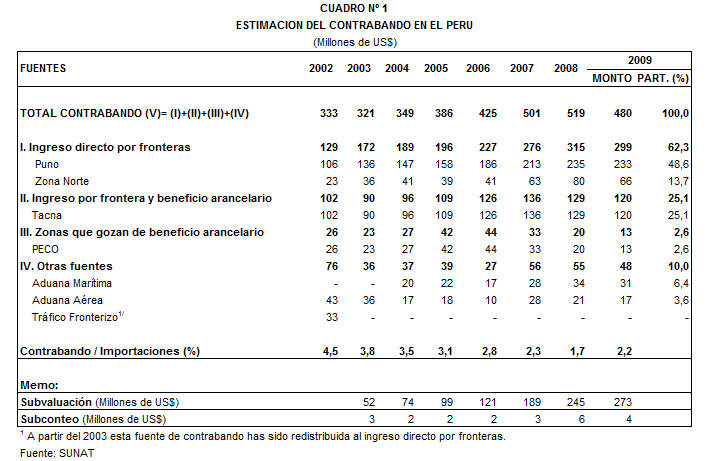 La cada vez menor diferencia arancelaria entre una zona de tratamiento especial y el resto del territorio nacional, la apertura de nuevos centros comerciales y el mayor acceso a los créditos de consumo, el debilitamiento de la actividad económica que incidió en que los consumidores priorizaran el consumo de bienes necesarios y la reducción de la pobreza; incidieron en una menor preferencia por mercancías de contrabando durante el 2009.Figura N° 01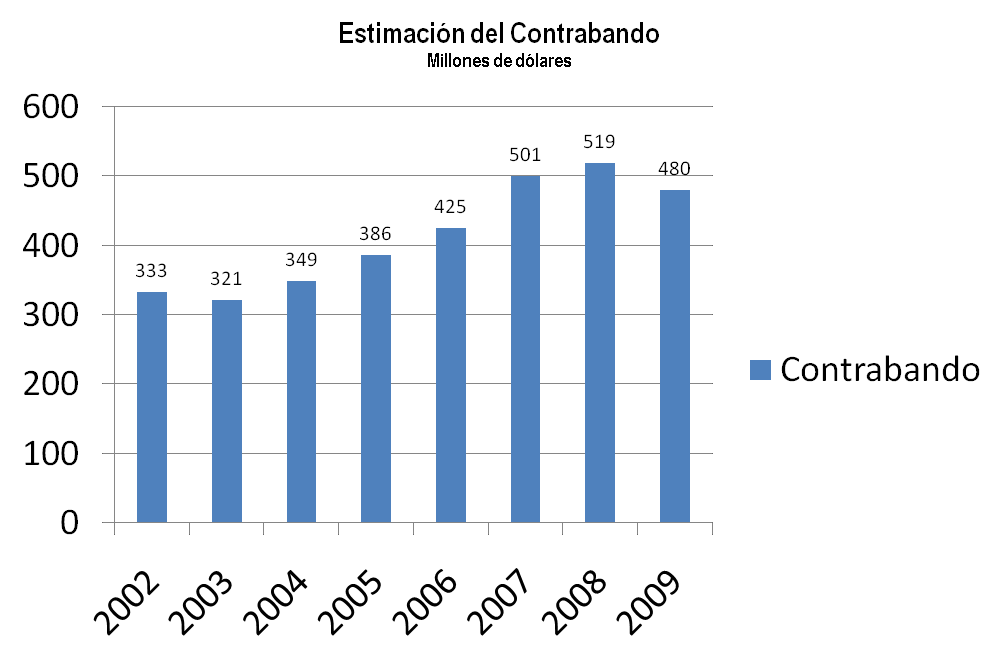 Fuente: SUNAT (2010)El análisis de acuerdo a las fuentes de origen del contrabando,  demuestran que todas  ellas presentaron resultados negativos en el 2009. La mayor contracción se produjo en la zona de aplicación del Convenio Peruano Colombiano (-37,0%), seguido de la Aduana Aérea del Callao (-17,9%), frontera norte (-17,8%), Aduana Marítima  del Callao (-8,3%), Tacna (-7,1%) y Puno(-0,6%).Por su parte, el nivel estimado del contrabando expresado como porcentaje de las importaciones de bienes fue de 2,2% en el 2009, superior al 1,7% alcanzado en el año precedente, durante el periodo 2002-2008, en el que contrabando como porcentaje de las importaciones formales disminuyó sostenidamente de 4.5% al 1.7% como ya se refirió líneas arriba (ver la Figura 1). Ello se explicó por la mayor caída registrada por las importaciones formales, según rubros, las importaciones de materias primas y productos intermedios fueron las que más se redujeron (-31,3%), seguido de los bienes de capital y materiales de construcción (-26,7%) y bienes de consumo (-13,4%), (-27,0%) respecto del comportamiento del contrabando (-7,5%); es decir, los efectos de la crisis financiera internacional afectó más a las importaciones que al fenómeno del contrabando.FiguraNº2Evolución del contrabando como porcentaje de las importaciones:2002-2009 (%)4,03,02,02,1,02002	2003	2004	2005	2006	2007	2008	2009Fuente: SUNAT (2010)En lo que respecta al pacto fiscal del contrabando, que se obtiene de multiplicar el monto estimado del contrabando por la tasa efectiva promedio del arancel más impuestos que gravan a todas las importaciones formales, que fue 21,6% en el 2009, se estimó en US$ 103 millones el monto dejado de percibir por el erario fiscal durante el 2009. De ese total, US$ 87 millones corresponden al Impuesto General a las Ventas, US$ 10 millones a aranceles y los restantes US$ 6 millones al Impuesto Selectivo al Consumo.4.3 Fuentes de origenEl informe concluye que al revisar la estimación del contrabando para el 2009 según sus fuentes de origen, se desprende que:Por Puno ingresa US$ 233 millones de contrabando, monto que representa el 49% de la actividad ilícita durante el 2009. Por primera vez, las importaciones formales que ascendieron a US$ 237 millones fueron mayores en US$ 4 millones a la cifra estimada del contrabando. Según principales productos, existe una elevada concentración del contrabando en alimentos, combustibles, ropa usada y calzados.La cuarta parte del contrabando en el Perú se registra por Tacna, al estimarse esta actividad ilícita en US$ 120millones y haber registrado una contracción de 7,5%. Este retroceso se explicó principalmente por la disminución de los productos que salieron de manera ilícita de la Zona Comercial de Tacna al resto del país sin el pago del total de derechos e impuestos aplicables a la importación.Por la frontera con el Ecuador, el contrabando ha sido valorizado en US$66 millones, monto que representa el 14% de la actividad ilícita durante el 2009. En comparación con el 2008, el contrabando se redujo 17,8%, principalmente por la menor actividad ilícita de combustibles, principal producto de contrabando.De acuerdo a las estimaciones realizadas, el contrabando por la Aduana Marítima del Callao y Aduana Aérea del Callao habrían ascendido en conjunto a US$ 48 millones, siendo responsables del 10% del contrabando en el país. De este total, US$ 31 millones corresponde al que se desarrolla por la Aduana Marítima y los US$17millones restantes por la Aduana Aérea.En la zona de aplicación del Convenio Peruano–Colombiano (PECO) se estimó que el contrabando habría disminuido de US$ 20 millones en el 2008 a US$ 13 millones en el 2009, por la menor rentabilidad de los contrabandistas, al reducirse el beneficio arancelario entre las importaciones que se acogen al PECO y el resto de importaciones que pagan el íntegro de aranceles en el resto del territorio nacional.Si clasificamos a las fuentes de origen según ámbito geográfico, se tiene que el 74% de las mercancías de contrabando ingresaron al país por el sur, a través de Puno y Tacna. Asimismo, por la frontera  norte se produce  el 14%  del contrabando.4.4 Principales productosA nivel nacional se registra una alta concentración del contrabando en pocos productos (ver Tabla 2). Al respecto, diez de ellos (combustibles, alimentos, ropa usada, calzados, computadoras portátiles  y accesorios, aparatos de audio y video, relojes, licores y bebidas, confecciones, vehículos y repuestos) representaron el 80% del total.De esta lista de principales productos de contrabando, se desprende que esta actividad ilegal afecta a diversos sectores de la economía, principalmente a la industria, el comercio, el agropecuario, entre otros.Tabla N° 02Estimación del Valor de Contrabando por Tipo de Mercadería en el Perú 2010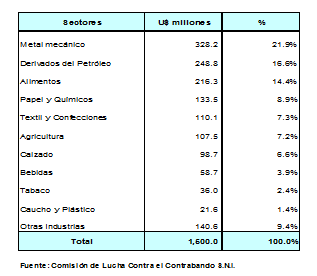 Tal como hace mención Vela (2011), en el cuadro anterior podemos observar que según la fuente de la SNI a valores de mercado el valor del contrabando en el 2010 fue de 1,600 millones de dólares y solamente el contrabando de cigarrillos significó la suma de 36 millones de dólares el 2.4% del valor del contrabando en el Perú.Resultados totalesDe acuerdo al Informe de Evaluación del Plan Estratégico Institucional de la SUNAT correspondiente al año 2011, con relación al contrabando informaba que para el año 2010, éste se había incrementado en US$ 532 millones, lo que representa un crecimiento de 10,8% si se le compara con el estimado para el año anterior, al incrementarse principalmente la actividad ilícita de combustibles y ropa usada. La recuperación del contrabando en el 2010 se da luego de la caída de 7,2 por ciento que se estimó para el año 2009, con lo cual este fenómeno recobra la ligera tendencia creciente del período 2004-2008. Según el informe anteriormente citado, el contrabando expresado como porcentaje de las importaciones sensibles fue de 8,3%, resultado inferior al obtenido el año anterior (10,4%), no logrando alcanzar la meta de 6,0% que se tenía estimada para el 2010, con un cumplimiento de 72,3%. Este resultado se debió a la menor propensión a adquirir productos manufacturados de contrabando. Al respecto, los bienes más sensibles como son las importaciones de bienes de consumo, crecieron 41,5% en el 2010.Es importante mencionar que para realizar el análisis de los datos se contempla como fecha de presentación del Informe de estimación del contrabando y defraudación de rentas de aduanas, el mes de agosto del año siguiente al periodo de evaluación (en el caso particular el citado informe hace referencia al periodo 2009).El cuadro que se presenta a continuación demuestra cómo ha evolucionado el aumento del contrabando durante el periodo 2009-2010.Tabla Nº 03Indicador PEI – Nivel de contrabando respecto al nivel de importaciones sensiblesFuente: Estimación del contrabando y defraudación de rentas de aduanas en el Perú durante el año 2009 Elaboración: INETP A través de la evaluación del año 2011, la SUNAT explica que por otro lado, el nivel de contrabando expresado como porcentaje de las importaciones totales de bienes disminuyó de 2,2% en el 2009 a 1,8% en el 2010, principalmente por el mayor ritmo de crecimiento de las importaciones formales, que en el 2010 crecieron 37,4%. Igualmente, se estima que los US$ 532 millones de contrabando en el Perú durante el 2010, representaron una pérdida en la recaudación de US$ 115 millones por concepto de impuestos a la importación. De otro lado, se estima en US$ 337 millones el nivel de subvaluación y en US$ 4 millones el sub conteo, en ambos casos para el año 2010. Estas dos modalidades adicionales de defraudación de rentas en Aduanas, representan en conjunto el 64% del monto estimado del contrabando para el 2010.El objetivo número 6 del Plan Estratégico Institucional de la SUNAT contempla mejoras en el Control Aduanero acerca del cual señala lo siguiente:Se han seguido realizando operativos conjuntos entre Tributos Internos y Aduanas. Se consolidó la implementación de un aplicativo que permite recibir, almacenar y utilizar la información contenida en el código de barras de productos o mercancías que salen de ZOFRATACNA a fin de mejorar el control posterior que realiza la SUNAT toda vez que permite identificar fehacientemente las mercancías que salen de la ZOFRATACNA. Termina explicando que para complementar estos operativos con una acción coordinada con la Superintendencia de Registros Públicos respecto a la importación de vehículos que consiste en lo siguiente: Se implementó un aplicativo mediante el cual la SUNARP, al momento de la inmatriculación de vehículos, accede vía internet a la información registrada en la SUNAT (datos de importación del vehículo), otorgando así certeza sobre la licitud del vehículo inmatriculado (que no provenga del contrabando o del robo).Para lo cual se ha presupuestado invertir en los siguientes conceptos a partir de los cuales se va a medir la eficiencia, eficacia y efectividad del sector respecto a la actividad aduanera.Tabla N° 04Recursos Programados y Ejecutados a Nivel de Programa Funcional Principal y SubprogramasFuente: Elaboración propia.Como se puede observar en la tabla 04, los conceptos que involucran a la Aduana Marítima son cuatro, en los cuales se considera la inversión en proyectos para la construcción, implementación y mejora  de puestos de control aduanero en diferentes puntos del país.Respecto al marco jurídico en el mismo periodo se han promulgado una serie de normas que tienen el propósito de contribuir a fortalecer el desempeño institucional. De 38 normas emitidas, 4 alcanzan directamente a la Aduana Marítima que son las que presentamos a continuación:Tabla 05Principales Normas que Incidieron en el Desempeño InstitucionalEnero – Diciembre 2011Fuente: Informe de Evaluación del Plan Estratégico Institucional (2011)La importancia de los datos anteriormente presentados se circunscribe en que las decisiones administrativas y económicas deben tener el correspondiente correlato legal que sea el soporte necesario para que las acciones emprendidas tengan éxito por ser eficientes, eficaces y efectivas.Con relación al periodo siguiente 2011-2012, el informe está en proceso de elaboración por lo que encontramos disponible solo parte de la misma  a través de datos parciales, pero que nos permiten tener una visión de cómo ha ido el proceso de lucha contra el contrabando y que presentamos a continuación.Una precisión importante respecto a las cantidades señaladas es que comprenden el monto intervenido en acciones operativas (61%); el monto obtenido por aplicación de sanciones por infracciones vinculadas al contrabando, pago de tributos diferenciales por el traslado de mercancías de zonas de tratamiento especial a zona de tratamiento común, e inducción a la correcta declaración (3%); y el monto obtenido por acciones de control preventivas dirigidas a evitar el ingreso de mercancía de contrabando (36%).AnálisisEl análisis de datos responde a la demostración de las hipótesis de investigación planteadas en los elementos de procedimiento.Para demostrar que el procedimiento de control aduanero contribuye positivamente en la lucha contra el contrabando en la Aduana Marítima del Callao durante el año 2012, se ha utilizado información proveniente de la Intendencia de Prevención del Contrabando y Control Fronterizo, como son las evaluaciones de los planes estratégicos correspondientes a los años 2011 y 2012. La evaluación del Plan Estratégico 2012, nos permite hacer un análisis respecto al logro de los resultados por cada meta propuesta por la SUNAT, lo que así mismo sirve de sustento para comprender la efectividad de las estrategias propuestas para combatir el contrabando.De otro lado, permite analizar si las acciones planificadas por aduanas contribuyen a mejorar los procedimientos de control de mercancía, particularmente en la Aduana Marítima.Figura N° 03Monto por Resultado de Prevención y Represión del Contrabando y Control Fronterizo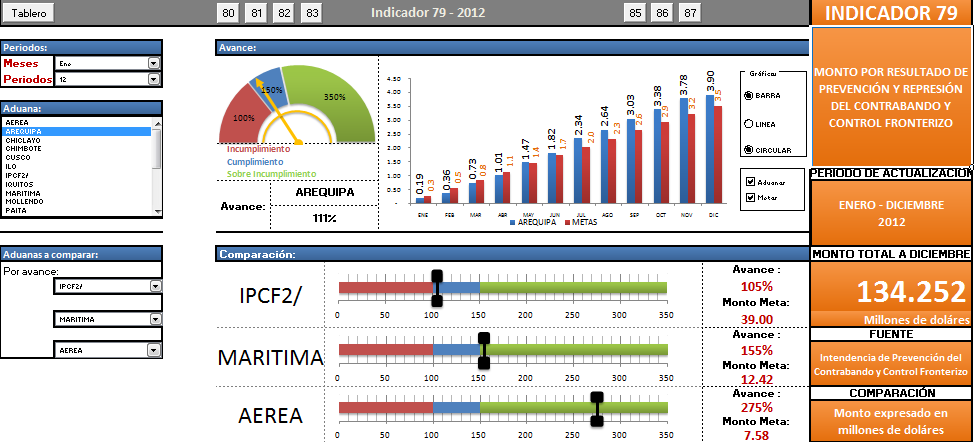 Fuente: Plan Operativo Institucional (SUNAT) 2012.La figura 3 nos permite hacer una comparación entre los resultados obtenidos por la la Intendencia de Prevención del Contrabando y Control Fronterizo (IPCF) y las Aduanas Marítima y Área del Callao, según la cual se puede observar el grado de eficacia conseguido a partir de los montos propuestos en la  planificación y de acuerdo a los resultados obtenidos sobre la prevención y represión del contrabando y control fronterizo. Se puede observar que en cuanto a resultados la más efectiva ha sido la Aduana Aérea, en segundo lugar se ubica la Aduana Marítima con un 55% más de resultados respecto al monto propuesto inicialmente en el plan operativo del año próximo pasado, quedando un poco más rezagado el Control Fronterizo que solo ha obtenido un 5% más sobre lo esperado.Sobre estos resultados la propia SUNAT afirma que los porcentajes antes señalados significan para la Aduana Aérea del Callao (US$ 12.83 millones), Aduana Marítima del Callao (US$ 11.10 millones), Intendencia de Prevención del Contrabando y Control Fronterizo (US$ 10.15 millones) y las Intendencias de Aduana de Tacna (US$ 5.56 millones) y Pisco (US$ 2.27 millones), que en conjunto representaron el 70% del total.Figura 04Monto de Mercancía Intervenida en las Acciones de Prevención y Represión del Tráfico Ilícito de Mercancías (TIM).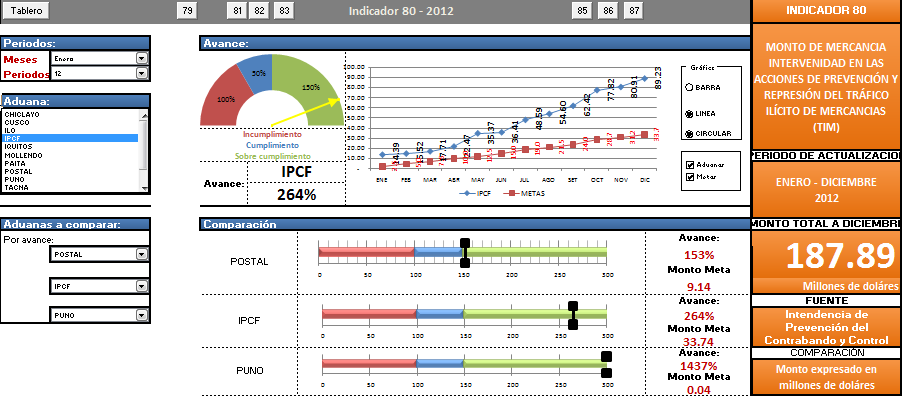 Fuente: Plan Operativo Institucional (SUNAT) 2012.A pesar que este estándar no considera a la Aduana Marítima, es interesante porque permite ver la efectividad de las intervenciones de prevención del contrabando y control fronterizo realizados por la Intendencia correspondiente, con un índice superior de hasta el 33.74% al final del año próximo pasado, lo que expresa el compromiso establecido por la institución. Demás está decir que frente a los índices globales todavía nos encontramos muy lejos de cumplir con las metas de cumplimiento necesarias para conseguir dominar al poderoso sistema delictivo que tiene el contrabando.Figura 05Devolución de mercancías incautadas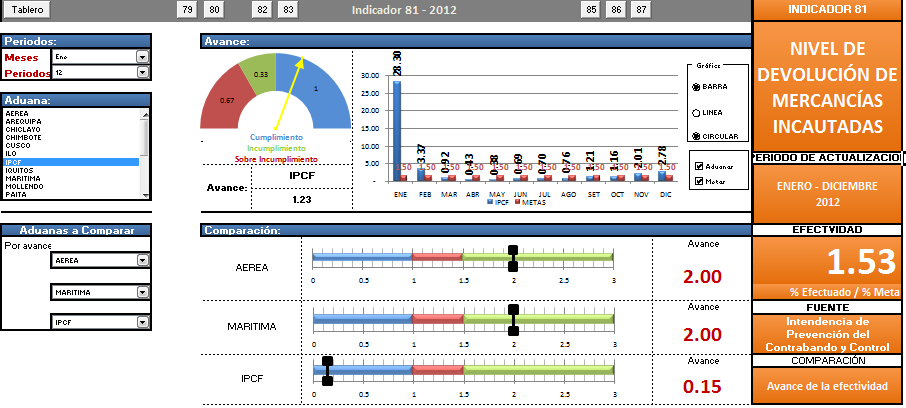 Fuente: Plan Operativo Institucional (SUNAT) 2012.Con relación al nivel de devolución de mercancías incautadas, se puede observar que la efectividad de la intendencia de Prevención del Contrabando y Control Fronterizo ha sido de apenas el 1.53% al final del año 2012, siendo su mejor performance el mes de enero que es cuando fue más eficiente y eficaz a juzgar por el índice que nos muestra la figura 5 (28.33) respecto de los otros meses. Sin embargo se puede observar en el gráfico comparativo que la Aduana Marítima presenta un avance de 2 puntos al igual que la Aduana Aérea lo que significa que en materia de incautación o inmovilización de mercancía sobre la que se ha aclarado su situación legal o las condiciones formales de su posesión, los logros se han incrementado, como se aprecia en los resultados.El marco normativo también ha contribuido a dicho avance, dado que la SUNAT con la Resolución de Superintendencia Nacional Adjunta de Aduanas Nº 529-2012-SUNAT-A aprobó el año pasado un nuevo Procedimiento Específico de Inmovilización-Incautación y Sanciones Aduaneras, en aplicación de la Ley General de Aduanas y de la Ley de los Delitos Aduaneros.Esta medida no significa que se haya incrementado el número de devoluciones sino que se ha elevado la inmovilización e incautación de mercadería de origen dudoso.Figura 06Efectividad de las Acciones de Control - TIM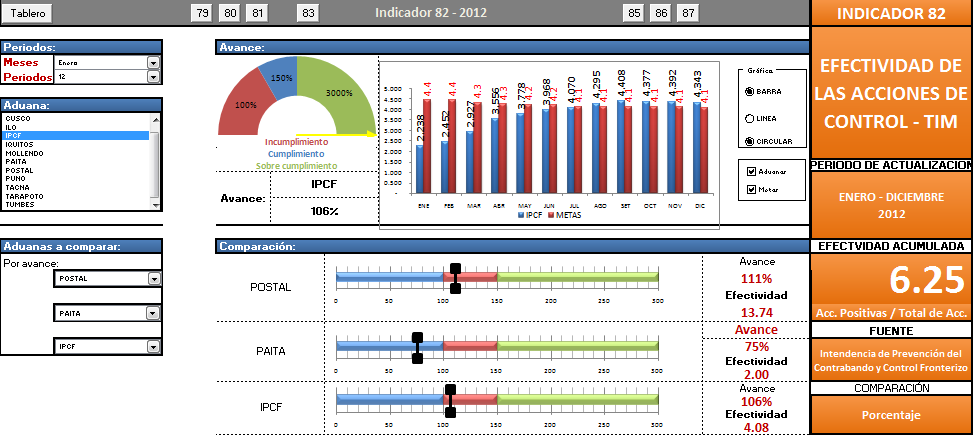 Fuente: Plan Operativo Institucional (SUNAT) 2012.Aunque este indicador tampoco tiene medición para la Aduana Marítima, se puede observar de acuerdo al informe de la SUNAT correspondiente al año 2012, que las aduanas donde se obtuvieron los mayores resultados fueron la Aduana Aérea del Callao (US$ 12.83 millones), Aduana Marítima del Callao (US$ 11.10 millones), Intendencia de Prevención del Contrabando y Control Fronterizo (US$ 10.15 millones) y las Intendencias de Aduana de Tacna (US$ 5.56 millones) y Pisco (US$ 2.27 millones), que en conjunto representaron el 70% del total.La Superintendencia Nacional de Administración Tributaria (SUNAT) informó que durante el año 2012 tenía previsto realizar 7.000 acciones de prevención y represión del contrabando en el Perú.Estas acciones representan 1,4 veces más que el año anterior, donde se realizaron 5.000, y se esperaba un incremento similar en cuanto al monto intervenido del contrabando, con S/. 94,5 millones frente a los S/. 67,5 millones del año 2012.La SUNAT también programó incrementar las acciones de prevención y represión del tráfico ilícito de mercancías (TIM) y pasar de 19,200 en el 2011 a 29,450 durante el año siguiente.Además esperaba registrar 677 acciones positivas en materia de intervención y detección del tráfico ilegal de bienes de patrimonio cultural y natural invalorable, tráfico ilícito de drogas y dinero transfronterizo.En cuanto a fiscalización aduanera concurrente y posterior, la SUNAT tenía planeado realizar 259,200 acciones en el año  2012.Figura 07Nivel de Actas Resueltas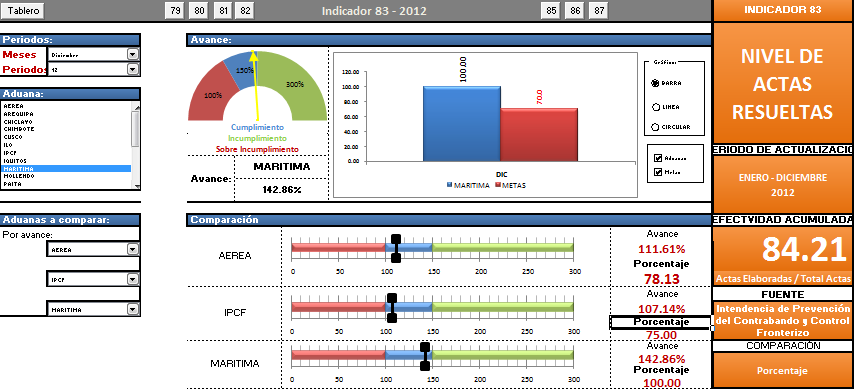 Fuente: Plan Operativo Institucional (SUNAT) 2012.El  porcentaje de reclamos resueltos en el plazo establecido ascendió a 97%, superando la meta de 90%. De los 3,384 expedientes de reclamos resueltos, 3,166 se encuentran dentro del plazo. Al finalizar el periodo, se cuenta con 1,632 expedientes pendientes, de los cuales solo el 3% se encuentra con plazo vencido (51expedientes).El porcentaje de solicitudes de devolución por pagos indebidos o en exceso resueltas en el plazo legal establecido fue de 68.2%, superando la meta de 60.0% que comprende solo a las cuatro principales Intendencias de Aduana. Las solicitudes de devoluciones resueltas ascendieron a 1,888, de las cuales 1,122 se encuentran dentro del plazo. Sin embargo, 592 solicitudes están pendientes a nivel nacional de las cuales 285 se encuentran dentro del plazo, lo que significa que el ratio asciende a 48.1%. En cuanto a monto, se devolvieron S/. 53.1millones, monto similar al registrado el año 2011.Figura 08Acciones Operativas Ejecutadas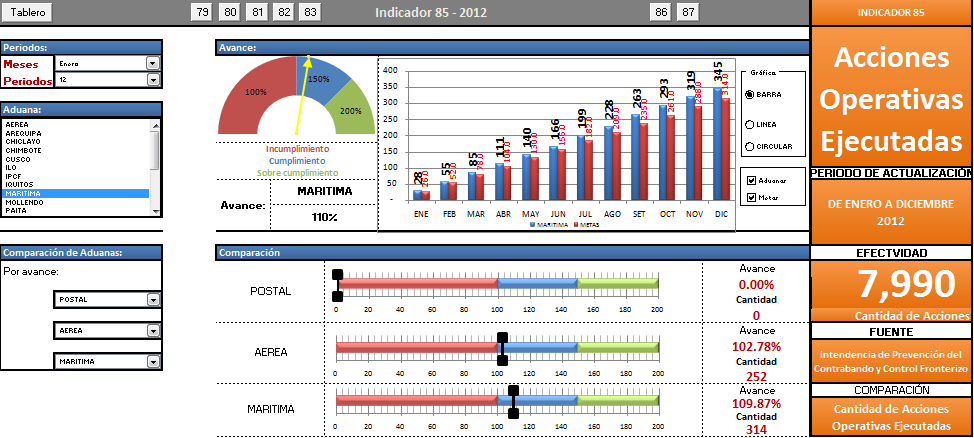 Fuente: Plan Operativo Institucional (SUNAT) 2012.Durante este mismo período la Administración Aduanera y Tributaria, como resultado de las acciones de prevención y represión del contrabando, obtuvo más de 60 millones de dólares.Es importante precisar que esta cantidad comprende el monto intervenido en acciones operativas (61%); el monto obtenido por aplicación de sanciones por infracciones vinculadas al contrabando, pago de tributos diferenciales por el traslado de mercancías de zonas de tratamiento especial a zona de tratamiento común, e inducción a la correcta declaración (3%); y el monto obtenido por acciones de control preventivas dirigidas a evitar el ingreso de mercancía de contrabando (36%). Las principales mercancías intervenidas a junio de este año en el ámbito nacional, fueron vehículos (11% del total), máquinas y sus partes (8%), soportes ópticos (8%) y prendas de vestir (8%).Figura 09Acciones de Control Ejecutadas - TIM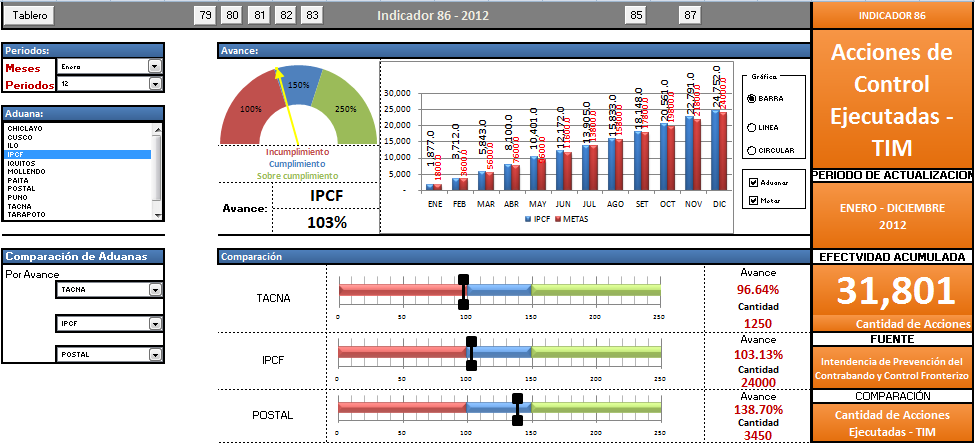 Fuente: Plan Operativo Institucional (SUNAT) 2012.Este indicador tampoco contempla acciones dirigidas a la Aduana Marítima, sin embargo, con relación a las acciones ejecutadas para el año 2012, la  SUNAT informó que en el marco del Plan Operativo Institucional 2012, que planteó incrementar las intervenciones contra el comercio ilegal de mercancías, en el primer semestre del año la SUNAT realizó a nivel nacional 3,791 acciones operativas de prevención y represión del contrabando, cifra superior en 39% a los resultados de similar periodo del año anterior, que sumaron 2,731 acciones. Cinco Intendencias de Aduanas concentraron el 44% del total de acciones desarrolladas en la primera mitad del año 2012, siendo la principal la Intendencia de Aduana de Arequipa con 430 operativos, seguida por Tacna y Tumbes con 378 cada una, la Intendencia de Prevención del Contrabando y Control Fronterizo (IPCF) con 256 y Paita con 242 operativos. Por otro lado, en materia del Tráfico Ilícito de Mercancías (TIM) que comprende la lucha contra el tráfico ilícito de drogas, resguardo del patrimonio cultural y protección de especies amenazadas de fauna y flora silvestres, se realizaron en total 12,578 acciones de control en todo el país. Este resultado es superior en 332% al número de acciones realizadas en similar periodo del año anterior, que fue de 2,910.En total se intervino mercancía por TIM por un valor superior a US$ 126 millones, fundamentalmente de droga incautada en los puertos y aeropuertos del país. Esta cantidad es superior en más de 650% si se compara al monto intervenido en similar periodo del año anterior (US$ 16.65 millones).Figura 10Actas Resueltas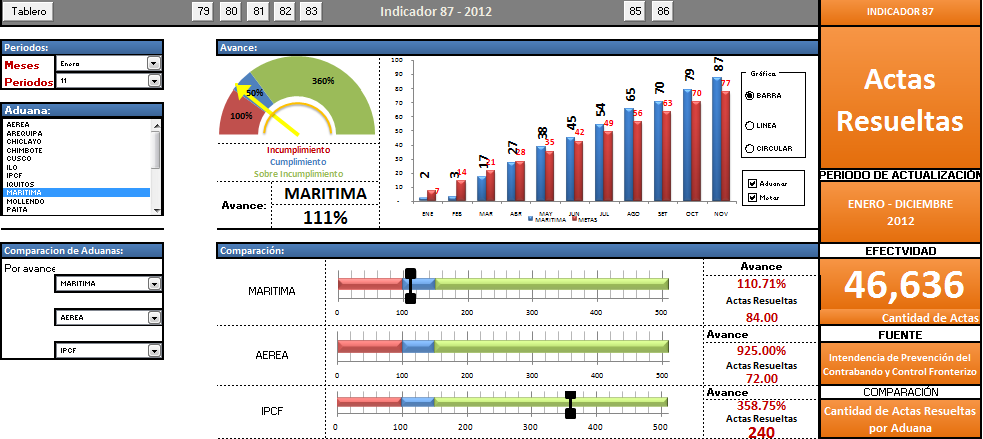 Fuente: Plan Operativo Institucional (SUNAT) 2012.La figura 10 muestra el índice de actas resueltas por la Intendencia específica, como parte del Plan de Prevención y Represión del Contrabando. De otro lado fuentes de la SUNAT señalan que se continuará incrementando las intervenciones contra el comercio ilegal de mercancías dando duros golpes a estas actividades ilícitas que atentan contra la economía y la estabilidad del país.Para finalizar podemos hacer una comparación con la presentación de los resultados correspondientes al año 2012, y  los datos provistos por la propia SUNAT, respecto de los logros al término del año 2011 acerca del rendimiento económico obtenido por la aplicación de las acciones planificadas para mejorar el control de aduanas en general, los que habían permitido mejorar el ingreso al Estado, tal como lo podremos observar en las figuras que presentamos a continuación, en las que se consideran los resultados tanto por control concurrente y posterior.Con el incremento de las importaciones durante los últimos años, se están aplicando técnicas estadísticas para la generación de modelos “inteligentes” que permiten predecir el fraude aduanero. Asimismo, para mejorar la selección de contribuyentes a fiscalizar para el Control Concurrente y Posterior, se ha segmentado a los importadores según sus operaciones. Esta metodología ha permitido  clasificarlos en grandes, medianos y pequeños importadores; los grandes importadores concentran el 90% del valor FOB de las importaciones (US$ 32,223 millones), y el 90% de los tributos aduaneros (US$ 6,352 millones). Asimismo, sobre un total de 26,436 importadores, el 7% son grandes importadores; 38%, medianos; y 55%, pequeños importadores.Control ConcurrenteLa información presentada a continuación corresponde a los resultados obtenidos en las dependencias que concentran el mayor movimiento del comercio exterior en todo el país: la Aduana Marítima, y la Aduana Aérea del Callao así como  la Aduana de Tacna, en las cuales se registra más del 89.33% del total del valor FOB de las mercancías nacionalizadas.Acciones de ControlEn las tres principales aduanas se registró una disminución de 16.3% en la cantidad de revisiones documentarias – canal de control naranja (de 122,801 a 102,811), y un incremento de 1.2%en el caso de las verificaciones físicas – canal de control rojo (de 65,367 a 66,145). Las acciones de control se concentraron en las operaciones de mayor riesgo, obteniéndose como resultado porcentajes de incidencia de 45.4% y 19.6% en los canales rojo y naranja respectivamente.Para demostrar que la evaluación permanente de las acciones de aduana es fundamental en el proceso, porque su experiencia contribuye a mejorar los procedimientos de fiscalización contra el contrabando, se ha analizado los resultados consignados en el informe de la Gerencia de Estudios Tributarios de la SUNAT, en el aspecto correspondiente al rendimiento económico, el cual como se puede apreciar se ha visto incrementado como resultado de los procesos de control tanto concurrente como posterior.El análisis es comparativo durante el periodo de 2006 al 2010 y se puede observar que como consecuencia de las acciones de control concurrente efectuadas en el despacho de las mercancías, las liquidaciones de cobranza emitidas ascendieron a US$ 76.9 millones, monto que superó en 20.9% el resultado registrado en el 2010 (US$ 38.0millones). Así, en la Aduana Marítima del Callao se emitió el 86.3% del total del monto acotado (US$ 66.3 millones), mientras que  en la Aduana Aérea del Callao y en la Aduana de Tacna se registró el 8.3% (US$6.4millones) y 5.4% (US$4.2 millones), respectivamente.FiguraN°11Rendimiento económico en control concurrente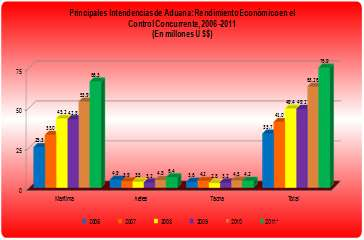 Fuente: SIGADElaboración: SUNAT–Gerencia Gerencia de Estudios Tributarios (2012)Control PosteriorEl control posterior se ejecuta después del levante de mercancía se involucra actividades basadas en el artículo 62° del Código Tributario y la normatividad vigente que establecen pautas para la función fiscalizadora. Así, se efectuaron 818 auditorías, inspecciones y verificaciones, resultado que representó un incremento de 7.7% en comparación con el 2010-2011, en tanto que la incidencia fue de 73.7%.Figura N° 12Número de acciones en control posterior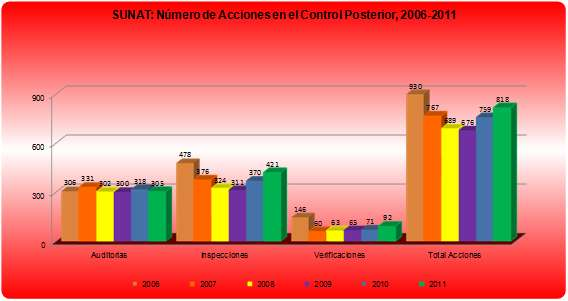 Fuente: SIGADElaboración: SUNAT–Gerencia de Estudios Tributarios (2012)La efectividad de las acciones señalada han rendido sus frutos, tal como lo señala el informe en los años indicados, se acotaron US$ 48.8 millones como consecuencia de la ejecución de acciones de fiscalización de control posterior, monto que superó en 26.5% el resultado obtenido durante el año precedente  (US$ 38.6 millones). Entre los tipos de fraude que motivaron los mayores montos acotados figuran  los  ajustes  por  incorrecta  declaración  del  valor,  con  una participación  relativa  de 59.1% (US$ 28.8 millones); y el indebido acogimiento al régimen de Drawback con una participación de 15.6% (US$ 7.6 millones).Ver Figura13.Figura N° 13Análisis de Control Posterior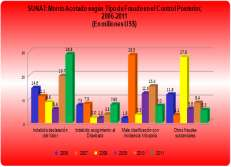 Fuente: SIGADElaboración: SUNAT– Gerencia de Estudios Tributarios (2012)Como resultado, de los controles concurrente y posterior, la fiscalización aduanera determinó la emisión de liquidaciones de cobranza por US$ 125.7millones, monto mayor en 23.4% con respecto a los US$101.8 millones emitidos durante el 2010-2011 (ver Figura N° 14).Figura N°14Controles Concurrentes de la Fiscalización Aduanera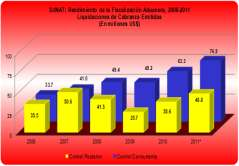 Fuente: SIGADElaboración: SUNAT–Gerencia de Estudios Tributarios (2012)La figura anterior nos permite apreciar la notable así como satisfactoria evolución que ha tenido los controles concurrentes en el periodo de 6 años.Para demostrar que la evaluación de la función de la Autoridad aduanera como organismo protector de las zonas primarias del Perú en la lucha contra el contrabando, se ha aplicado como instrumento un cuestionario, lo que ha permitido conocer la percepción de los involucrados en el proceso de control.Las siguientes tablas y figuras consultan respecto al desempeño de la autoridad aduanera en diferentes aspectos o tipos de control. Se presenta los datos tanto por índice de respuesta como el desagregado de las unidades de análisis y su respectiva representación gráfica.Acerca de la adecuada aplicación de los criterios en el proceso de selección durante el control aduanero las respuestas fueron las siguientes:Tabla Nº 06Cumplimiento de los criterios de selección aduanera.Fuente: Elaboración propia (2013)Se puede observar que el 40% de los consultados expresa su desacuerdo con el cumplimiento de los criterios de selección en el proceso de control aduanero y como veremos más adelante, la mayoría de ellos son los representantes de las empresas evasoras.Tabla Nº 07Rapidez para el trámite de las actas resueltasFuente: Elaboración propia (2013)Sin embargo, con relación a la rapidez con que se realiza el trámite sobre la mercancía de dudosa procedencia, es casi el 70% que manifiesta su acuerdo o total acuerdo respecto a la velocidad con que se emiten las actas resueltas.Tabla Nº 8Marco Normativo apropiadoFuente: Elaboración propia (2013)Uno de los factores que ha contribuido a la sostenibilidad de las políticas de control aduanero, sin duda ha sido el marco legal. Al ser consultados acerca del mismo los participantes manifestaron estar de acuerdo (33%) y en total acuerdo (33%) con la actualización de las normas para poder cumplir con el procedimiento de control en la Aduana Marítima. Tabla Nº 9Control concurrente eficazFuente: Elaboración propia (2013)Acerca del control concurrente el 33% dice estar de acuerdo y el 27% está totalmente de acuerdo, que sus acciones son eficaces. Lo que suma un 60% de satisfacción entre los consultados.Tabla Nº 10Control posterior adecuadoFuente: Elaboración propia (2013)Asimismo, con relación a las acciones de control posterior, la respuesta de los participantes muestra que el 40% dice estar de acuerdo con que se cumple con su ejecución de manera adecuada, al que se suma un 33% que manifiesta estar totalmente de acuerdo.En general los consultados a través de la  muestra aprueban, en su mayoría, las diversas acciones de control que se realizan en la Aduana Marítima, tal como lo podemos apreciar en la tabla Nº 11.Tabla Nº 11Acciones de Control positivasFuente: Elaboración propia (2013)Se aprecia que casi el 70% califica como positivas las acciones de control, lo que podría interpretarse como una aprobación al desempeño de la autoridad en todos sus niveles e instancias así como una aceptación de la necesidad de ser formales en el cumplimiento de estos procesos.Por otra parte, también se hizo la consulta acerca del desempeño de otros niveles de control como el control ordinario y extraordinario del que hace mención Cossio Jara (2012) y encontramos respuestas muy interesantes que presentamos a continuación.Tabla Nº 12Control Ordinario eficienteFuente: Elaboración propia (2013)El nivel de aprobación como eficiente del tipo de control denominado como ordinario alcanza el 70%, sumando los que están de acuerdo con los que dicen estar totalmente de acuerdo. En el apéndice respectivo se puede observar quiénes son los que aprueban de acuerdo al sector que representan.Tabla Nº 13Control Extraordinario eficazFuente: Elaboración propia (2013)La evaluación del control extraordinario es de eficaz en promedio, ya que el 50% dice estar de acuerdo y el 20% manifiesta su total acuerdo con los procedimientos.El último bloque de preguntas estaba referido a las obligaciones tributarias  por la relación que guarda con el control aduanero en general y el marítimo en particular. Al ser consultados acerca del control que se realiza sobre las obligaciones tributarias y para tributarias a continuación presentamos sus respuestas.Tabla Nº 14Control de Obligaciones TributariasFuente: Elaboración propia (2013)La aprobación de las acciones de control tributario supera el 70%, lo cual es importante por la estrecha relación que este tipo de control tiene con el control aduanero en general, como lo manifestáramos con anterioridad.Tabla Nº 15Control de Obligaciones para TributariasFuente: Elaboración propia (2013)Acerca del control de las obligaciones para tributarias, también se puede observar que la aceptación alcanza el 70% entre los que están de acuerdo y totalmente de acuerdo,  con lo cual se puede inferir que se le concede la debida importancia a los registros, certificados sanitarios y otros, en el proceso de tramitar la mercadería.Se puede concluir entonces, desde la opinión de los directamente involucrados que el desempeño de la autoridad aduanera es aprobado, lo que permite confiar en que a pesar que los resultados de recaudación están muy lejos de ser óptimos, algunas decisiones están siendo las adecuadas, como para cumplir con el control riguroso que ponga límites a la comisión de un delito secular como lo es el contrabando de cualquier tipo de mercancía.ConclusiónDiscusiones generalesDe acuerdo al análisis de los documentos que han servido de muestra para realizar esta investigación se puede concluir que los procedimientos de control administrativo contribuyen positivamente en la lucha contra el Contrabando en la Aduana Marítima lo que es de suma importancia, ya que en los últimos años algunos de los factores que se han analizado en este estudio, como la corrupción por ejemplo, influían negativamente en superar los índices tan altos de contrabando. Las cifras como se puede apreciar en el informe de investigación realizado por la SUNAT, eran astronómicas; sin embargo, a partir del año 2009 se puede observar que la Aduana Marítima va obteniendo resultados en azul, frente a las metas establecidas en los Planes Estratégicos correspondientes al año 2010 y 2012. Podría añadirse que el esfuerzo es insuficiente, pero ante décadas de inacción y conformismo, los pequeños pasos que se van dando son significativos porque expresan una decisión de sostener la lucha contra uno de los delitos más perjudiciales para el desarrollo de la economía nacional, social y familiar de los peruanos.De otro lado se puede concluir también que las acciones de aduanas contribuyen directamente en la mejora de los procedimientos de fiscalización contra el contrabando, lo que se cumple a través de una evaluación permanente de los recursos, las normas, las operaciones, los procesos y los responsables de las acciones. Un impacto importante de estas decisiones se da en la recuperación de los impuestos que son evadidos como consecuencia del contrabando, proceso en el que tienen influencia directa las acciones de control concurrente y posterior, lo cual repercute en el rendimiento económico sostenidamente.Finalmente, el análisis de los resultados obtenidos permite concluir que la Autoridad Aduanera está cumpliendo su rol como organismo protector de las zonas primarias, en particular en la Aduana Marítima que es la que menos atención recibe, lo podemos observar por el número de normas promulgadas para efectos de realizar el control en esa intendencia y la cantidad de recursos asignados con ese fin, paradójicamente sus índices de eficiencia se encuentran sobre los dos dígitos de resultados.RecomendacionesEl Ministerio de Economía y Finanzas, en coordinación con la Superintendencia Nacional de Administración Tributaria – Aduanas, tiene como objetivo mejorar la infraestructura en las distintas aduanas del país, así como lograr que las prácticas en tales lugares sean consistentes con las prácticas internacionales (simplificación y estandarización de procedimientos y documentos). De manera más específica este proceso de modernización incluye los siguientes componentes:Sofisticación de las técnicas de gestión de riesgo (evaluación de riesgo y controles de selectividad). Uso maximizado de sistemas automáticos. Intervención coordinada con otras instituciones. Generación de información eficiente de fácil acceso. Proveer sistemas relacionados con materias aduaneras. Retroalimentación continua conjuntamente con el sector privado. ReferenciasADRIAZOLA ZEVALLOS, J. (1999) Derecho Aduanero Tributario. Librería y Ediciones Jurídicas1° Edic. Lima, Perú.ANABALON, C.(1980) El derecho tributario aduanero. Editorial Cosmos, Santo Domingo.BRAMONT ARIAS, L. (1990) “Temas de Derecho Penal”. Tomo IV. Lima. P. 83. CABANELLAS DE TORRES, G. (1982). “Diccionario Jurídico Elemental”. Editorial Heliasta S.R.L. 5ta reimpresión, Buenos Aires, p. 69.COSSIO JARA, F. (2012) Comentarios de la Ley General de Aduanas. Decreto legislativo N° 1053. Juristas Editores E.I.R.L., 1° edic. Lima, Perú.GALLARDO MIRAVAL, J. (2006) Los delitos aduaneros. 2° edic. Editorial Rodhos S.A.C. Lima, Perú.GARCIA RADA, D. (1975) El delito tributario. Talleres Gráficos P.L. Villanueva. Lima, Perú. GUALA A., S. (2011) Efecto de los Cambios Arancelarios en la conducta de Consumo de las Empresas en la Ciudad de Latacunga periodo 2008-2010. Escuela Politécnica del Ejército Facultad de Ciencias Administrativas, Ecuador.GUIZADO A. (2007) MACEDO, P., SANTIAGO, A., y SARAIBA, L. (2006) Contrabando: Mecanismo de Solución. Instituto de Ciencias Económicas, Universidad Autónoma del Estado de Hidalgo.SANABRIA ORTIZ, R. (Junio, 1997) “Comentarios al Código Tributario y los Ilícitos Tributarios”. Editorial San Marcos. Tercera edición. Lima. p. 678. TOSSI, J. L. (2006) Diccionario Aduanero. Florida Valleta Ediciones. 1° edic, Buenos Aires, Argentina.VARELA, R.V. (1971) Cuestiones de Derecho Aduanero. Ediciones Jurídicas, Buenos Aires. VELA M., L. (2011). El Contrabando en América Latina y en el Perú. Una visión desde el norte del Perú, Universidad Pedro Ruiz Gallo,Lambayeque.VIDAL, H. (2004): Delitos aduaneros, Mave Editor, pp. 96.ELECTRÓNICASAlva, M.  ¿Cuándo se configuran los delitos de contrabando y la defraudación de rentas de aduana?Esta información puede consultarse en la siguiente dirección web: http://www.emedios.com.mx/testigospdfs/20090126/15a241-32f3a4.pdf Desde Definición ABC: http://www.definicionabc.com/general/contrabando.php#ixzz2E3xhRPPKDICCIONARIO DE LA REAL ACADEMIA ESPAÑOLA. Vigésima segunda edición. Esta información puede consultarse en la siguiente página web: http://buscon.rae.es/draeI/SrvltConsulta?TIPO_BUS=3&LEMA=contrabando 
ApéndicesLista de Tablas									118Lista de Figuras									119Cuestionario									120Tablas y figuras de análisis de datos						121Lista de TablasTabla Nº 01	Estimación del contrabando en el Perú				76Tabla Nº 02	Estimación del valor del contrabando por tipo de mercadería en el Perú 2010							82Tabla Nº 03	Nivel de contrabando respecto al nivel de importaciones sensibles								84Tabla Nº 04	Recursos programados y ejecutados a Nivel de programa funcional principal y subprogramas				85Tabla Nº 05	Principales normas que incidieron en el desempeño institucional Enero- Diciembre 2011				86Tabla Nº 06	Cumplimiento de los criterios de selección aduanera	         106Tabla Nº 07	Trámite de las actas resueltas				         107Tabla Nº 08	Marco Normativo apropiado				107Tabla Nº 09	Control Concurrente Eficaz				         107Tabla Nº 10	Control Posterior Adecuado				         108Tabla Nº 11	Acciones de Control					         109Tabla Nº 12	Control Ordinario Eficiente					         109Tabla Nº 13	Control Extraordinario					         110Tabla Nº 14	Control de Obligaciones Tributarias			         110Tabla Nº 15	Control de Obligaciones para tributarias			         111Lista de FigurasFigura Nº 01	Estimación del contrabando					77Figura Nº 02	Evolución del contrabando como porcentaje de las importaciones 2002-2009						78Figura Nº 03	Monto por resultado de prevención del contrabando y control fronterizo							91Figura Nº 04	Monto de mercancía intervenida en las acciones deprevención y represión del tráfico ilícito de mercancías (TIM)									92Figura Nº 05	Devolución de mercancías incautadas				93Figura Nº 06	Efectividad de las acciones de control (TIM)			94Figura Nº 07	Nivel de Actas Resueltas						96Figura Nº 08	Acciones Operativas Ejecutadas					97Figura Nº 09	Acciones de Control Ejecutadas					98Figura Nº 10	Actas resueltas						         100Figura Nº 11	Rendimiento económico en control recurrente		         102Figura Nº 12	Número de acciones en control posterior		         103Figura Nº 13	Análisis de Control posterior				         104Figura Nº 14	Controles concurrentes de la fiscalización aduanera	         105CuestionarioEstimado participante:Este instrumento  tiene como objetivo conocer su percepción acerca del Desempeño de la Autoridad Aduanera Marítima. Los datos brindados serán utilizados en la investigación denominada Contrabando y Procedimientos de Control Aduanero durante el año 2012. Le solicitamos su total honestidad en las respuestas a los reactivos. Se garantiza la absoluta reserva sobre la información brindada.Leyenda: 	ED= Totalmente en Desacuerdo; PA= Poco de Acuerdo; DA= de Acuerdo; TA= Totalmente de Acuerdo.						Muchas Gracias por su colaboración.Tablas y figuras de análisis de datos1.- Cumplimiento de los criterios de selección aduaneraTabla de frecuencias				Unidades de análisisFigura2.- Rapidez para el trámite de las actas resueltasTabla de frecuencias					Unidades de análisisFigura3.- Marco Normativo apropiadoTabla de frecuencias					Unidades de análisis4.- Control concurrente eficazTabla de frecuencias					Unidades de análisis5.- Control posterior adecuadoTabla de frecuencias					Unidades de análisis6.-  Acciones de Control positivasTabla de frecuencias					Unidades de análisis7.-  Control Ordinario eficienteTabla de frecuencias					Unidades de análisis8.- Control Extraordinario eficazTabla de frecuencias					Unidades de análisis9.- Control de Obligaciones TributariasTabla de frecuencias					Unidades de análisis10.- Control de Obligaciones para TributariasTabla de frecuencias					Unidades de análisisINDICADOR ESTRATÉGICOUNIDADEJECUTADO 2010META 2010% AVANCE META 2010Nivel de Contrabando respecto al nivel de importaciones%8.3%6.0%72.3%ACTIVIDAD/PROYECTOPIMEJECUCION%Fiscalización Aduanera22,094,00217,372,58878.6Prevención y represión del Contrabando190,293,723151,816,67279.8Despacho Aduanero142,639,642115,991,56081.3Recaudación Aduanera46,021,87435,662,70477.5Tipo de normaNúmerode la normaTituloFecha de publicación Resolución de Superintendencia Nacional Adjunta de Aduanas082-2011/SUNAT/AAprueban Procedimiento Específico “Inspección No Intrusiva, Inspección física y Reconocimiento Físico de mercancías en el Complejo Aduanero de la Intendencia de Aduana Marítima del Callao” INTA-PE.00.1317.3.2011Resolución de Superintendencia Nacional Adjunta de Aduanas 191-2011/SUNAT/AModifican el Instructivo Declaración Aduanera de mercancías, INTA-IT.00.04 (versión 2) aprobado por Resolución de Superintendencia Nacional Adjunta de Aduanas Nº 041-2010/SUNAT/A. 1.6.2011Resolución de Superintendencia Nacional Adjunta de Aduanas 236-2011-SUNAT/AModifican Procedimiento General “Manifiesto de Carga” INTA-PG.09 (versión 5) y “Tránsito Aduanero” INTA-PG.08 (versión 4). 1.7.2011Resolución de Superintendencia Nacional Adjunta de Aduanas 0247-2011/SUNAT/AAprueban facultad discrecional para la Intendencia de Aduana Marítima del Callao para no determinar ni sancionar la infracción prevista en el numeral 3 del inciso f) del artículo 192º de la Ley General de Aduanas. 7.7.2011RespuestaF PorcentajeEn desacuerdo1240.00%Poco de acuerdo723.33%De acuerdo413.33%Totalmente de acuerdo723.33%Total30100.00%RespuestaPorcentajeEn desacuerdo413.33%Poco de acuerdo620.00%De acuerdo1136.67%Totalmente de acuerdo930.00%Total30100.00%RespuestaFPorcentajeEn desacuerdo516.67%Poco de acuerdo516.67%De acuerdo1033.33%Totalmente de acuerdo1033.33%Total30100.00%RespuestasFPorcentajeEn desacuerdo620.00%Poco de acuerdo620.00%De acuerdo1033.33%Totalmente de acuerdo826.67%Total30100.00%RespuestasF PorcentajeEn desacuerdo26.67%Poco de acuerdo620.00%De acuerdo1240.00%Totalmente de acuerdo1033.33%Total30100.00% RespuestaF PorcentajeEn desacuerdo310.00%Poco de acuerdo516.67%De acuerdo1343.33%Totalmente de acuerdo930.00%Total30100.00%RespuestaFPorcentajeEn desacuerdo310.00%Poco de acuerdo620.00%De acuerdo1033.33%Totalmente de acuerdo1136.67%Total30100.00%RespuestaFPorcentajeEn desacuerdo310.00%Poco de acuerdo620.00%De acuerdo1550.00%Totalmente de acuerdo620.00%Total30100.00%RespuestaFPorcentajeEn desacuerdo413.33%Poco de acuerdo413.33%De acuerdo1446.67%Totalmente de acuerdo826.67%Total30100.00%RespuestaFPorcentajeEn desacuerdo26.67%Poco de acuerdo723.33%De acuerdo1136.67%Totalmente de acuerdo1033.33%Total30100.00%ReactivoEDPADATA1Cumplimiento de los criterios de selección aduanera. 2Rapidez para el trámite de las actas resueltas3Marco Normativo apropiado4Control concurrente eficaz5Control posterior adecuado6Acciones de Control positivas7Control Ordinario eficiente8Control Extraordinario eficaz9Control de Obligaciones Tributarias10Control de Obligaciones para TributariasRespuestaFPorcentajeEn desacuerdo1240.00%Poco de acuerdo723.33%De acuerdo413.33%Totalmente de acuerdo723.33%Total30100.00%MuestraEDPADATATOTALEmpresas evasoras721010poseedores de mercancías451010Funcionarios aduaneros102710TOTAL1274730RespuestaFPorcentajeEn desacuerdo413.33%Poco de acuerdo620.00%De acuerdo1136.67%Totalmente de acuerdo930.00%Total30100.00%MuestraEDPADATATOTALEmpresas evasoras244010poseedores de mercancías226010Funcionarios aduaneros001910TOTAL4611930RespuestaFPorcentajeEn desacuerdo516.67%Poco de acuerdo516.67%De acuerdo1033.33%Totalmente de acuerdo1033.33%Total30100.00%MuestraEDPADATATOTALEmpresas evasoras424010poseedores de mercancías136010Funcionarios aduaneros0001010TOTAL55101030RespuestasFPorcentajeEn desacuerdo620.00%Poco de acuerdo620.00%De acuerdo1033.33%Totalmente de acuerdo826.67%Total30100.00%MuestraEDPADATATOTALEmpresas evasoras433010poseedores de mercancías235010Funcionarios aduaneros002810TOTAL6610830RespuestasFPorcentajeEn desacuerdo26.67%Poco de acuerdo620.00%De acuerdo1240.00%Totalmente de acuerdo1033.33%Total30100.00%MuestraEDPADATATOTALEmpresas evasoras244010poseedores de mercancías026210Funcionarios aduaneros002810TOTAL26121030RespuestasFPorcentajeEn desacuerdo310.00%Poco de acuerdo516.67%De acuerdo1343.33%Totalmente de acuerdo930.00%Total30100.00%MuestraEDPADATATOTALEmpresas evasoras226010poseedores de mercancías135110Funcionarios aduaneros002810TOTAL3513930RespuestaFPorcentajeEn desacuerdo310.00%Poco de acuerdo620.00%De acuerdo1033.33%Totalmente de acuerdo1136.67%Total30100.00%MuestraEDPADATATOTALEmpresas evasoras24309poseedores de mercancías127111Funcionarios aduaneros0001010TOTAL36101130RespuestaFPorcentajeEn desacuerdo26.67%Poco de acuerdo723.33%De acuerdo1136.67%Totalmente de acuerdo1033.33%Total30100.00%MuestraEDPADATATOTALEmpresas evasoras244010poseedores de mercancías126110Funcionarios aduaneros005510TOTAL3615630RespuestaFPorcentajeEn desacuerdo413.33%Poco de acuerdo413.33%De acuerdo1446.67%Totalmente de acuerdo826.67%Total30100.00%MuestraEDPADATATOTALEmpresas evasoras325010poseedores de mercancías124310Funcionarios aduaneros005510TOTAL4414830RespuestaFPorcentajeEn desacuerdo26.67%Poco de acuerdo723.33%De acuerdo1136.67%Totalmente de acuerdo1033.33%Total30100.00%MuestraEDPADATATOTALEmpresas evasoras145010poseedores de mercancías136010Funcionarios aduaneros0001010TOTAL27111030